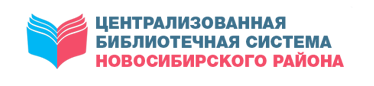 МКУ НОВОСИБИРСКОГО РАЙОНА «ЦБС»ЦЕНТР ПРАВОВОЙ ИНФОРМАЦИИПРАВОВОЙ ДАЙДЖЕСТВЫПУСК 6 (июнь)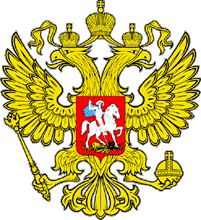 Дайджест содержит статьи по правовой тематике из периодических изданий, находящихся в фонде Центральной районной библиотекиКраснообск2020Выборы будут в сентябреНа сессии Законодательного собрания Новосибирской области единогласно принято решение о проведении выборов в региональный парламент в единый день голосования — 13 сентябряПредседатель Законодательного собрания региона Андрей Шимкив на минувшей неделе озвучил дату предстоящих выборов областных депутатов.В соответствии с федеральным и областным законодательством ее необходимо было назначить не ранее чем за 100 дней и не позднее чем за 90 дней до дня голосования. Момент настал.— Днем голосования на выборах депутатов Законодательного собрания является второе воскресенье сентября того года, в котором истекает срок полномочий депутатов Законодательного собрания. Таким образом, предлагается назначить дату выборов депутатов Законодательного собрания Новосибирской области на единый день голосования — 13 сентября 2020 года, — сказал, выступая перед депутатами, спикер регионального парламента. — Я буду избираться уже в пятый раз, а легких кампаний никогда не бывает. Голосовать планирую на избирательном участке, несмотря на пандемию коронавируса, которая позволяет голосовать онлайн. Я человек деревенский. Мне проще прийти и бюллетень опустить. Не хочу делать прогнозов по результатам, но хочу отметить вот какой важный момент. Одна из важных и показательных цифр — за последние пять лет исполнение наказов избирателей выросло в объемах финансирования с 24 миллиардов рублей до 42.Губернатор Новосибирской области Андрей Травников, комментируя решение депутатов, отметил, что сегодня регион полностью готов и к избирательной кампании, и к проведению выборов, несмотря на эпидемиологическую обстановку.— Предстоит не только важная техническая, организационная работа, всех участников выборов ждет и серьезная политическая работа. В этом году в Новосибирской области пройдет очень масштабная избирательная кампания — предстоит распределить почти пять тысяч мандатов разных уровней. Перед Новосибирской областью стоят очень серьезные задачи, мы намерены стать регионом — лидером в Сибири, — заявил Андрей Травников. — Кроме того, нам следует быстро и эффективно преодолеть последствия того кризиса, с которым мы столкнулись в связи с эпидемией коронавирусной инфекции. Для выполнения таких серьезных, важных для всех жителей региона задач необходима консолидация, эффективное взаимодействие, координация действий между разными ветвями и уровнями власти. В последние годы в Новосибирской области уровень этой координации очень высок. Это дает свой результат и по скорости принятия решений, и по качеству решений — на всех уровнях. Депутаты положительно оценивают тот факт, что мы слышим те чаяния, вопросы и предложения жителей, которые они доносят до нас. Меня полностью устраивает уровень взаимодействия между региональной и муниципальной властью.Напомним, что «генеральная репетиция» выборов в новых, неординарных условиях состоится уже 1 июля, когда новосибирцы будут голосовать за принятие поправок в Конституцию России. На деле будут опробованы все наработки и рекомендации по безопасности.— Часть наработок — наши, российские. Некоторые подходы коллеги из Центризбиркома учли, исходя из опыта зарубежных стран, где в последние два месяца, в разгар пандемии, были проведены выборы с соблюдением повышенных мер безопасности. Мы обязательно все это учтем и используем, — подвел итог глава региона.Инна ВОЛОШИНАВолошина, И. Выборы будут в сентябре / Инна Волошина. – Текст : непосредственный // Советская Сибирь. – 2020, № 25 (27701) (17 июня). – С. 12Выплаты из маткапиталаИзменился расчет периода предоставления сведений о доходах для получателей ежемесячной выплаты из средств материнского (семейного) капитала. Федеральным законом № 125-ФЗ внесены изменения для получателей ежемесячной выплаты из материнского капитала, а именно — меняется принцип расчета периода, за который семьей предоставляются сведения о доходах. Данные по-прежнему нужны за 12 месяцев, однако отсчет указанного периода начинается за шесть месяцев до даты подачи заявления о назначении такой ежемесячной выплаты. Например, дата подачи заявления на ежемесячную выплату — 4 июня 2020 года. Раньше мама представляла сведения о доходах семьи за 12 месяцев, предшествующих месяцу подачи заявления, т.е. за период с июня 2019 года по май 2020 года. По новым нормам, нужно вернуться на шесть месяцев назад — это декабрь 2019 года — и взять предшествующие декабрю 12 месяцев. Таким образом, владельцу государственного сертификата на материнский капитал, желающему получать ежемесячную выплату из средств маткапитала и подавшему заявление в мае текущего года, необходимо представить сведения о доходах членов семьи за период с 1 декабря 2018 года по 30 ноября 2019 года. Напомним, право на ежемесячную выплату имеют семьи с небольшим доходом, в которых второй ребенок рожден с 1 января 2018 года и позднее. Для определения права на неё используется критерий нуждаемости, а именно — среднедушевой доход семьи. С 1 января 2020 года ежемесячную выплату могут получать семьи, в которых среднедушевой доход не превысит двукратную величину прожиточного минимума за II квартал предшествующего года (ранее использовалась полуторакратная величина) в соответствующем регионе. Размер прожиточного минимума трудоспособного лица за II квартал 2019 года в Новосибирской области составил 12 486 рублей. Таким образом, двукратный «рубеж» на одного члена семьи в нашем регионе составляет в 2020 году 24 972 рубля (почти 100 тыс. рублей в месяц на четверых). Размер ежемесячной выплаты из средств материнского капитала в текущем году — 12 037 рублей. Всего в Новосибирской области получателями ежемесячной выплаты с января 2018 года стали почти 5 тыс. семей. Обращаем внимание, что в случае окончания срока её выплаты в период с 1 апреля по 1 октября 2020 года гражданам не нужно обращаться в Пенсионный фонд, чтобы подтвердить доходы и продлить срок получения этой меры поддержки. Для тех, у кого срок выплаты истек с 1 января до 1 апреля 2020 года, выплата будет продлена также в беззаявительном порядке (при согласии получателя) с 1 апреля текущего года. УПФР в Ленинском районе г. Новосибирска (межрайонное)Выплаты из маткапитала. – Текст : непосредственный // Новосибирский район – территория развития. – 2020, № 24 (313) (17 июня). – С. 12Выплаты стартовали, проверяйте счетДесять тысяч рублей стали подарком к 1 июня тем, кому от 3 до 16 лет. Таких в Новосибирской области, по подсчетам министерства труда и социального развития региона, 400 тысяч. По пять тысяч рублей ежемесячно начали получать семьи, где есть малыши до трех лет.Ажиотаж спал. Родители разобрались с алгоритмом подачи заявлений в период изоляции. Повезло тем, у кого подтвержден личный кабинет на сайте госуслуг и получен детский СНИЛС. К слову, и то и другое несколько лет назад настоятельно предлагалось сделать всем новосибирцам. На первом настаивал тогда департамент информатизации региона (ныне министерство цифрового развития и связи), на втором — минобразования. Кто внял, кто нет, но первыми плоды жнут неленивые. Остальные отправились подтверждать и получать сейчас, когда сделать это стало сложнее из-за введенного в связи с пандемией режима ограничений. Но постепенно все сумеют подать заявления. Процесс пошел.«Мы уже сейчас чувствуем обратную связь и отклики тех, кто увидел на счетах эти средства. Вся система Пенсионного фонда, казначейства, банков сработала оперативно. Но к нам продолжают поступать сигналы, что где-то средства еще не получены. Мы отправили почти все заявления, поступившие к нам по 26 мая включительно. По техническим особенностям взаимосвязей системы 8 дней отводится на прием заявлений и доведение до выплаты. Обработка заявлений идет в ежедневном режиме и не исключает того, что выплаты будут доходить еще сегодня в течение рабочего дня, в последующие дни. Наши основные клиенты, это около 20 банков, свои обязательства выполняют исправно», – пояснил в ходе брифинга 1 июня управляющий отделением ПФР по Новосибирской области Александр Терепа.Первые сообщения о перечислениях начали поступать в понедельник до обеда. Социальные сети буквально взорвало. За половину дня 1 июня отделение Пенсионного фонда России по Новосибирской области перечислило на счета родителей, имеющих право на единоразовую помощь в размере 10 тысяч рублей, около трех миллиардов рублей. То есть большинство получателей уже удовлетворены.Напомним, дополнительные меры социальной поддержки семей с детьми приняты указами Президента Российской Федерации — № 249 от 7 апреля и № 317 от 11 мая 2020 года. По первому документу установлены выплаты в размере пяти тысяч рублей семьям, имеющим или имевшим право на материнский капитал, на каждого ребенка в возрасте до трех лет в течение трех месяцев (с апреля по июнь). «Количество детей, в отношении которых были осуществлены выплаты, составляет почти 45 тысяч. На эти цели было направлено более 423 миллионов рублей», — сообщает пресс-служба Пенсионного фонда.Майским указом Президента РФ № 317 установлены две новые дополнительные выплаты семьям с детьми.Первая — ежемесячная выплата (с апреля по июнь) в размере пяти тысяч рублей на детей до трех лет гражданам, родившим (усыновившим) первого ребенка в период с 1 апреля 2017 года по 1 января 2020 года. «С 11 мая было принято более 37 тысяч заявлений, по ним вынесено почти 33 тысячи положительных решений в отношении порядка 34 тысяч детей. Перечислено 327 миллионов 930 тысяч рублей», — уточняет фонд.Вторая выплата — 10 тысяч рублей единовременно — на детей в возрасте от 3 до 16 лет. На нее имеют право российские семьи, проживающие на территории РФ и воспитывающие рожденного (усыновленного) ребенка указанного возраста. При этом что касается 16-летних, деньги полагаются только на тех из них, кому 16 лет исполняется с 11 мая до 1 июля 2020 года. В органы ПФР региона поступило почти 213 тысяч таких заявлений. «Вынесено свыше 206,6 тысячи положительных решений в отношении 291 тысячи 810 детей», — сообщили в региональном отделении ПФР.Напоминаем, что заявления на дополнительные выплаты будут приниматься до 1 октября.Важно, что право на такую господдержку имеют и дети, оставшиеся без попечения родителей и находящиеся в учреждениях социального обслуживания. За ней могут обратиться официальные представители ребенка.КОММЕНТАРИЙАндрей ТРАВНИКОВ, губернатор Новосибирской области:— Я поручал немедленно приступить к реализации всех необходимых мероприятий, для того чтобы инициативы главы государства реализовать не просто своевременно, но и наиболее удобно и просто для жителей нашего региона. Работа очень масштабная, притом что из более чем 400 тысяч потенциальных получателей средств поддержки многие не то что никогда не обращались с какими-то вопросами в органы соцзащиты, но даже не пользовались государственными или муниципальными услугами в электронном виде, не были зарегистрированы на портале госуслуг. И эти задачи попутно приходится решать. Сегодня, 1 июня, начинаются выплаты основным категориям граждан, нуждающимся в помощи. Президент сказал, что будет считать поручение исполненным только тогда, когда конкретные люди получат денежные средства на свои счета. Предлагаю организовать выборочную обратную связь с гражданами.Выплаты стартовали, проверяйте счет. – Текст : непосредственный // Советская Сибирь. – 2020, № 23 (27699) (03 июня). – С. 3Дом. Ничего лишнегоОчередной материал в рамках совместного проекта Уполномоченного по правам человека в НСО и газеты «Ведомости» разъясняет, как должны соблюдаться права граждан при размещении помещений общественного назначения в многоквартирных жилых домах.Требования к эксплуатации и содержанию многоквартирных жилых домов регламентированы санитарными правилами и нормами «СанПиН 2.1.2.2645-10. Санитарно-эпидемиологические требования к условиям проживания в жилых зданиях и помещениях. Санитарно-эпидемиологические правила и нормативы». Согласно им, в жилых зданиях допускается размещение помещений общественного назначения, инженерного оборудования и коммуникаций при условии соблюдения гигиенических нормативов по шуму, инфразвуку, вибрации, электромагнитным полям. 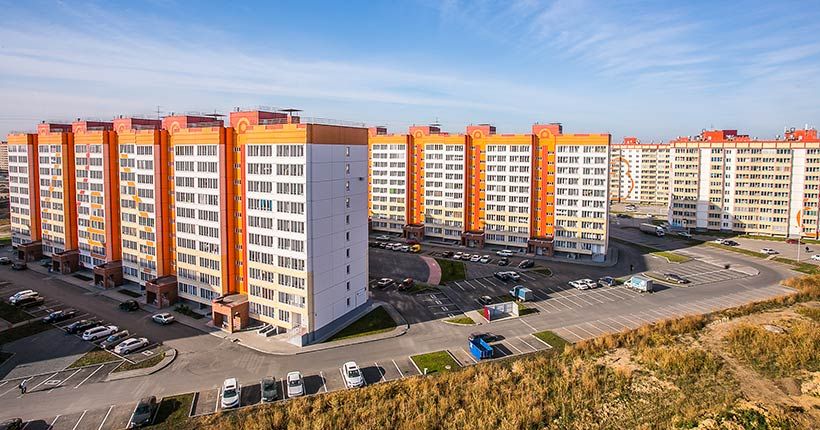 Помещения общественного назначения, встроенные в жилые здания, в обязательном порядке должны иметь отдельные входы, изолированные от жилой части здания. При этом общие с жильцами входы в жилой дом могут быть использованы только в качестве эвакуационных выходов.Не допускаются к использованию в качестве жилых помещений помещения вспомогательного использования, а также помещения, входящие в состав общего имущества собственников помещений в многоквартирном доме.В соответствии с действующим законодательством («СП 54.13330.2016. Свод правил. Здания жилые многоквартирные. Актуализированная редакция СНиП 31-01-2003», утверждённые Приказом Минстроя России от 03.12.2016 №883/пр), в подвальном, цокольном, первом и втором этажах жилого здания не допускается размещать:• специализированные магазины товаров бытовой химии и других, эксплуатация которых может вести к загрязнению территории и воздуха жилой застройки; помещения, в том числе магазины, с хранением в них сжиженных газов, легковоспламеняющихся и горючих жидкостей, взрывчатых веществ, способных взрываться и гореть при взаимодействии с водой, кислородом воздуха или друг с другом, товаров в аэрозольной упаковке, пиротехнических изделий;• магазины по продаже синтетических ковровых изделий, шин и автомобильных масел;• специализированные рыбные магазины; склады любого назначения, в том числе оптовой или мелкооптовой торговли, а также складские помещения при встроенных стоянках автомобилей, кроме складских помещений, входящих в состав общественных учреждений, размещаемых во встроенных и встроенно-пристроенных помещениях;• все предприятия, а также магазины с режимом функционирования после 23 часов, предприятия бытового обслуживания, в которых применяются легковоспламеняющиеся вещества (кроме парикмахерских и мастерских по ремонту часов общей площадью до 300 м2); бани, сауны;• предприятия питания и досуга с числом мест более 50, общей площадью более 250 м2; все предприятия, функционирующие с музыкальным сопровождением, в том числе дискотеки, танцевальные студии, театры, а также казино;• прачечные и химчистки (кроме приёмных пунктов и прачечных самообслуживания производительностью до 75 кг в смену);• автоматические телефонные станции общей площадью более 100 м2; общественные туалеты, учреждения и магазины ритуальных услуг; встроенные и пристроенные трансформаторные подстанции;• плавательные бассейны со вспомогательными помещениями для их обслуживания (размещение допускается только во встроенно-пристроенных помещениях жилых зданий в соответствии с п. 2.2. «СанПиН 2.1.2.1188-03. 2.1.2. Проектирование, строительство и эксплуатация жилых зданий, предприятий коммунально-бытового обслуживания, учреждений образования, культуры, отдыха, спорта. Плавательные бассейны. Гигиенические требования к устройству, эксплуатации и качеству воды. Контроль качества. Санитарно-эпидемиологические правила и нормативы», утверждённые Главным государственным санитарным врачом РФ 29.01.2003);• производственные помещения (кроме помещений категорий В и Д для труда инвалидов и людей старшего возраста, в том числе пунктов выдачи работы на дом, мастерских для сборочных и декоративных работ); зуботехнические лаборатории, клинико-диагностические и бактериологические лаборатории; диспансеры всех типов; дневные стационары диспансеров и стационары частных клиник; травмпункты, подстанции скорой и неотложной медицинской помощи; дерматовенерологические, психиатрические, инфекционные и фтизиатрические кабинеты врачебного приёма; отделения (кабинеты) магнитно-резонансной томографии;• рентгеновские кабинеты, а также помещения с лечебной или диагностической аппаратурой и установками, являющимися источниками ионизирующего излучения, превышающего допустимый уровень, установленный санитарно-эпидемиологическими правилами, ветеринарные клиники, ветеринарные пункты, ветеринарные кабинеты и другие учреждения, занимающиеся оказанием ветеринарных услуг (ветеринарные аптеки допускается размещать во встроенных и встроенно-пристроенных помещениях жилых зданий при наличии отдельного входа, без пересечения дворовой территории при подходе к нему);• помещения для продажи и потребления табачных изделий (в том числе ароматических средств для курения), магазины по продаже оружия, тиры.Время ограничения функционирования может уточняться местными органами самоуправления.В соответствии с п. 2.3 «СП 2.3.6.1066-01. 2.3.5. Предприятия торговли. Санитарно-эпидемиологические требования к организациям торговли и обороту в них продовольственного сырья и пищевых продуктов. Санитарно-эпидемиологические правила», утверждённые Главным государственным санитарным врачом РФ 06.09.2001», в помещениях, встроенных, встроенно-пристроенных к жилым зданиям и зданиям иного назначения, не допускается размещать овощные магазины, а также магазины площадью более 1 000 м2.В цокольном и подвальном этажах жилых зданий не допускается размещать помещения для хранения, переработки и использования в различных установках и устройствах легковоспламеняющихся и горючих жидкостей и сжиженных газов, взрывчатых веществ; помещения для пребывания детей; кинотеатры, конференц-залы и другие зальные помещения с числом мест более 50, сауны, а также лечебно-профилактические учреждения.При размещении в этих этажах других помещений следует также учитывать ограничения, установленные в п. 4.10 «СП 54.13330.2016. Свод правил. Здания жилые многоквартирные. Актуализированная редакция СНиП 31-01-2003», утверждённых Приказом Минстроя России от 03.12.2016 N 883/пр и «СП 118.13330.2012*. Свод правил. Общественные здания и сооружения. Актуализированная редакция СНиП 31-06-2009», утверждённых Приказом Минрегиона России от 29.12.2011 № 635/10).Куда обращаться с жалобами?В случае нарушений санитарно-эпидемиологического законодательства и права граждан на благоприятную окружающую среду при размещении торговых, производственных и других объектов в жилых домах граждане имеют право обратиться с жалобой:• в Управление Федеральной службы по надзору в сфере защиты прав потребителей и благополучия человека по Новосибирской области (Управление Роспотребнадзора по Новосибирской области) по адресу: 630132, г. Новосибирск, ул. Челюскинцев, 7а, телефон 8-383-220-26-78, эл. почта: upravlenie@54.rospotrebnadzor.ru, либо в территориальные отделы данного Управления, осуществляющие надзор на подведомственных территориях;• в прокуратуру Новосибирской области по адресу: 630099, г. Новосибирск, ул. Каменская, 20а, телефон 210-28-15, либо её территориальные органы.Дом. Ничего лишнего. – Текст : непосредственный // Ведомости Законодательного Собрания Новосибирской области. – 2020, № 24 (1749) (10 июня). – С. 21Домик в деревнеПервый миллиард рублей на сельскую ипотеку выдан в регионе. Эта работа ведется в рамках новой госпрограммы «Комплексное развитие сельских территорий».- С принятием программы возможности по решению жилищного вопроса в сельской местности значительно расширились, - отметил министр сельского хозяйства Новосибирской области Евгений Лещенко. – Сохранив для работников АПК и бюджетной сферы государственные социальные выплаты на улучшение жилищных условий, программа в то же время дает возможность любому селянину, независимо от рода его деятельности, получить льготный ипотечный кредит. Ставка – до 3 процентов годовых, остальное возмещает государство. И, как мы убедились, сельская ипотека оказалась очень востребованной жителями региона.По сообщению Новосибирского филиала Россельхозбанка, в рамках новой госпрограммы от жителей нашего региона принято уже более 4 тысяч заявок на общую сумму 9,2 млрд рублей. Чаще всего жилье приобретается в Новосибирском, Искитимском, Краснозерском и Карасукском районах области. Также сельская ипотека пользуется спросом у жителей Барабинского, Коченевского, Сузунского, Маслянинского, Чановского, Татарского и Тогучинского районов. Поступают заявки и от новосибирцев: жители мегаполиса увидели в программе реальную возможность приобрести свой дом в сельской местности.Перечень сельских территорий региона, на которых можно будет построить или приобрести жилье с помощью сельской ипотеки, был утвержден постановлением правительства Новосибирской области от 3 марта 2020 года. На территории области документ охватывает все населенные пункты, кроме четырех городов: Новосибирска, Бердска, Искитима и Куйбышева.Домик в деревне. – Текст : непосредственный // Ведомости Законодательного Собрания Новосибирской области. – 2020, № 24 (1749) (10 июня). – С. 13За белым кроликомСегодня мы всё чаще стали совершать покупки онлайн и рассчитываться в магазинах бесконтактным способом. Как при этом не попасться в сети мошенников?За четыре месяца 2020 года правоохранительные органы отмечают небывалый всплеск всех видов мошеннической деятельности. По сравнению с аналогичным периодом прошлого года их число выросло на 60%. В частности, количество краж с банковских карт в России увеличилось в 2,5 раза, а сами мошенники начали эксплуатировать тему коронавируса.Один их самых распространённых способов сбора наших персональных данных — немые звонки. Бывало, что с неизвестного номера вам кто-то звонит и молчит в трубку? Или вообще сбрасывают вызов? Не спешите перезванивать — скорее всего, это мошенники. Они выясняют, является ли номер телефона рабочим. Зная эту информацию, можно легко выяснить и имя владельца. Так создаются базы данных, которые мошенники в дальнейшем используют, чтобы втереться в доверие к своим потенциальным жертвам.Затем уже вам звонят с предложением пройти за небольшую плату тест на COVID-19 или на антитела, обещают вернуть деньги за отменённые рейсы, звонят от имени Всемирной организации здравоохранения и просят пожертвовать деньги на создание вакцины от коронавируса.Ещё одна уловка, на которую идут мошенники, стара, как пирамида МММ. Активно используется синдром обманутого вкладчика: жертвам предлагают компенсации налогов за добавленную стоимость либо возврат НДФЛ для физических лиц. Только в марте 2020 года появились 30 новых доменов под схему компенсации НДС. Кроме того, если вы перезвоните по такому номеру, у вас запросто могут списать с телефона деньги. Лучше такие номера сразу блокировать.Поддельные сайты — излюбленный инструмент мошенников для сбора персональных данных. Поэтому нужно с осторожностью относиться к коротким ссылкам. Обычно их используют интернет-ресурсы, чтобы получить красивый короткий url. Ссылка для мошенников — это способ раздачи вредоносных программ, а также отличный инструмент сокрытия истинного названия сайта, по которому мы можем сделать вывод о его происхождении. Например, вместо портала госуслуг вас могут перенаправить на фейковый сайт, где введённые вами персональные данные попадают в руки мошенников и используются против вас.Кроме того, чтобы заманить людей на такие фейковые веб-страницы, используются «письма счастья» типа «Вы выиграли миллион» или «Вы стали стотысячным покупателем, поэтому получаете автомобиль». К таким письмам, как правило, прилагается ссылка на сайт, где вас просят «войти в систему», используя имя своей учётной записи и пароль. Так введённые данные уходят напрямую к злоумышленникам, которые затем используют их для кражи конфиденциальной информации или денежных средств с банковских счетов.Кроличья нора — это уже многоступенчатая мошенническая схема. Как и Алису, бегущую за Белым Кроликом в сказке Льюиса Кэрролла, злоумышленники ведут своих жертв с ресурса на ресурс, похищая персональную информацию, данные банковских карт или деньги. В качестве приманки используется имя известного человека или бренд, от их имени объявляется конкурс. Прилагается и ссылка, по которой проходит жертва, отвечает на вопросы, далее делится этой записью в соцсетях. А затем происходит атака: всем, кто оставил контакты, приходит приглашение совершить тестовый платёж на случай выигрыша. Человек вводит данные своей банковской карты на сайте мошенников, а те крадут у него все средства со счёта.Специалисты отмечают, что эта схема хорошо продумана. Процесс обмана разделяется на этапы, благодаря чему мошенники генерируют большой объём трафика, за счёт чего поиск и блокировка сайтов, на которых происходит непосредственно кража денег, сильно осложняется.Научитесь распознавать подозрительные письма, обновляйте антивирусные программы, не проходите по ссылкам, которые получаете от незнакомых лиц и организаций. Осторожно скачивайте файлы из интернета и научите этому ваших детей. А на всех сайтах, где у вас хранятся личные данные, используйте двухфакторную аутентификацию: пароль + sms-уведомление с одноразовым кодом.Небезопасен онлайн-шопинг на «Авито», «Юле» и других подобных платформах. На этих ресурсах мошенники используют всевозможные схемы, включая и вышеописанные.— Сайт объявлений Avito — одна из главных площадок для работы кибермошенников, — ещё в 2017 году заявил зампред правления «Сбербанка» Станислав Кузнецов.Чтобы обезопасить себя от кражи, для совершения онлайн-покупок лучше завести отдельную карту с определённым лимитом. Так, если вас всё же обманут, вы потеряете не все деньги. Кроме того, не доверяйте предложениям с очень низкой ценой, избегайте предоплаты, всегда изучайте историю продавца, настаивайте на личной встрече и не звоните по указанному в объявлении телефону, если он начинается с 0900 или 8809 — минута разговора по нему может обойтись вам в 200 рублей, а отправка сообщения — в 1 000 рублей.Общие правила безопасности использования банковских карт:- нужно держать в тайне коды из sms, ПИН-коды, контрольные вопросы, данные карты, включая срок действия и трёхзначный cvv-код- нельзя раскрывать персональные данные- в случае подозрительного звонка из банка лучше туда перезвонить- не скачивайте на телефон никакие программы по просьбам незнакомцев и тем более предоставляйте им доступ к ним- не носите записанный ПИН-код рядом с картой, подключите оповещения об операциях и настройте лимиты на картах- сохраните номер телефона банка для быстрой связи с ним- в случае утери карты срочно заблокируйте счёт- если у вас украли деньги со счёта, нужно связаться с банком и описать ситуацию, а также написать заявление в полицию и отправить в банк талон о принятии заявления- если пропал телефон, ко всему вышеперечисленному заблокируйте сим-карту.Рискованным может оказаться и простой процесс снятия денег через банкомат. Тут мошенники используют скриммеры и «ливанскую петлю». В первом случае на картридер банкомата устанавливают специальное устройство, которое считывает данные карт. С полученной информацией легко изготовить копию вашей карты. Во втором случае в картридер вставляют кусок фотоплёнки, надрезанный таким образом, что карта, попадая в прорезь, не возвращается обратно владельцу, а попадает в некий конверт, который впоследствии извлекается мошенником.А чтобы узнать ПИН-код, мошенники следят за своими жертвами лично либо устанавливают на банкоматы микрокамеры или накладные клавиатуры. Могут использовать и специальный тепловизор, который, если поднести его к клавиатуре, покажет, какие клавиши недавно нажимал человек.Банки, конечно же, борются со скриммерами, устанавливая на свои банкоматы антискриммеры — специальные защитные накладки, которые мешают прикрепить считывающее устройство. Их делают из прозрачного пластика, что помогает клиенту увидеть — внутри картоприемника нет сканеров, проводов и плат.По словам доцента факультета экономики и финансов Сибирского института управления — филиала РАНХиГС Натальи Епифановой, в нашей стране не существует специальных норм по противодействию финансовому мошенничеству. И это ставит мошенников в выгодное положение. По статье 159 УК РФ злоумышленникам грозит штраф либо исправительные/принудительные работы. Лишение свободы предусматривается только в том случае, когда ущерб жертвы исчисляется миллионами рублей.Кроме того, мошеннические схемы всегда идут на шаг впереди по сравнению с разрабатываемыми государством средствами защиты от них. А тем временем некоторые банки сами начинают выдавать карты детям, которые их теряют; пассажиры автобусов расплачиваются за проезд картами, передавая их через весь салон; а кто-то даже продолжает хранить в кошельке записанный ПИН-код от карты. Мы будто сами вручаем мошенникам наши деньги или, во всяком случае, облегчаем доступ к ним.Куда заявить о случае финансового мошенничества:- в местное отделение полиции- оставить заявку на правоохранительном портале МВД РФ www.112.ru в разделе «Срочная связь» / «Приём обращений» или на сайте Роспотребнадзора rospotrebnadzor.ru.— Любой актив — это всегда риск. Квартира может сгореть, а карту можно потерять. Нужно уметь использовать её так, чтобы минимизировать риск. А государство может только запретить интернет, чтобы не было этих мошеннических схем, но это не выход. Мы сами не согласимся с такой мерой государственного регулирования. Борьба с мошенниками ведётся, но они всегда находят способ орудовать в условиях тех ограничений, в которые их загоняют, — говорит Наталья Епифанова.Дарья КОСТИЦЫНАКостицына, Д. За белым кроликом / Дарья Костицына. – Текст : непосредственный // Ведомости Законодательного Собрания Новосибирской области. – 2020, № 24 (1749) (10 июня). – С. 11Исправления в программе реабилитации инвалидаВ практике медико-социальной экспертизы нередко бывают ситуации, когда необходим внести исправления в индивидуальную программу реабилитации и абилитации инвалида (ребенка-инвалида). В ряде случаев, которые утверждены Приказом Минтруда РФ от 13.06.2017 №486н «Об утверждении Порядка разработки и реализации индивидуальной программы реабилитации или абилитации инвалида, индивидуальной программы реабилитации или абилитации ребенка-инвалида, выдаваемых федеральными государственными учреждениями медико-социальной экспертизы, и их форм», исправления можно внести без оформления нового направления на медико-социальную экспертизу.Новое направление на медико-социальную экспертизу не нужно при необходимости внесения исправлений в индивидуальную программу реабилитации и абилитации инвалида в связи с изменением антропометрических данных инвалида, необходимостью уточнения характеристик ранее рекомендованных видов реабилитационных или абилитационных мероприятий инвалиду.При необходимости внесения исправлений в программу реабилитации в связи с изменением персональных данных инвалида, а также в целях исправления технических ошибок (описка, опечатка, грамматическая, арифметическая либо подобная ошибка) инвалиду по его заявлению либо по заявлению законного или уполномоченного представителя инвалида, обращению организаций, предоставляющих меры социальной защиты инвалиду, распоряжению руководителя главного бюро взамен ранее выданной составляется и выдается новая программа реабилитации инвалида без оформления нового направления на медико-социальную экспертизу и проведения дополнительного освидетельствования инвалида.Исправления в программе реабилитации инвалида. – Текст : непосредственный // Ведомости Законодательного Собрания Новосибирской области. – 2020, № 23 (1748) (03 июня). – С. 18«Кубы» в законеДепутаты Законодательного собрания утвердили в окончательном чтении изменения в региональный закон «О порядке и нормативах заготовки гражданами древесины для собственных нужд в Новосибирской области». По мнению парламентариев, это позволит установить четкий контроль за использованием древесины.Напомним, что речь идет об установленной в нашем регионе мере поддержки, благодаря которой каждый житель при необходимости может бесплатно получить лес для строительства или ремонта собственного дома.Основанием для внесения поправок в областной закон стали, увы, многочисленные факты злоупотребления этой возможностью. Иначе говоря, некоторые недобросовестные граждане получали лес бесплатно, а потом продавали его, вместо того чтобы использовать для строительства или ремонта. Для некоторых это даже стало своеобразным средством заработка. А ведь зеленые богатства Новосибирской области далеко не бесконечны. Есть и другой, не менее важный, аспект: из-за злоупотреблений одних древесину для постройки дома не могут получить те, кто в этом действительно нуждается.Всего этой мерой поддержки воспользовались примерно 2 500 человек. И, по мнению председателя Законодательного собрания Новосибирской области Андрея Шимкива, не менее 70–80 процентов из них полученные бесплатно кубометры попросту продали.Теперь с этим будет покончено раз и навсегда: статьей 2 регионального закона № 130-ОЗ «О порядке и нормативах заготовки гражданами древесины для собственных нужд в Новосибирской области» установлено, что для строительства или реконструкции объектов индивидуального жилищного строительства жители однократно могут получить до 100 кубических метров деловой древесины; для ремонта индивидуального жилого дома, квартир в двухквартирных жилых домах — до 30 «кубов»  деловой древесины в расчете на 10 лет на один объект.— Во время работы по принятию изменений в областной закон нами двигала забота о сохранении лесов и о целевом их использовании, — пояснил председатель комитета Законодательного собрания Новосибирской области по аграрной политике, природным ресурсам и земельным отношениям Олег Подойма. — В результате деятельности рабочих групп областная прокуратура вышла с инициативой о принятии закона, который бы обязывал региональное правительство разработать порядок контроля за использованием льготной древесины. Теперь, когда закон принят, порядок, о котором идет речь, правительство разработает в течение полутора-двух месяцев, а контролирующим органом, скорее всего, будет назначено региональное министерство природных ресурсов и экологии.Инна ВОЛОШИНАВолошина, И. «Кубы» в законе / Инна Волошина. – Текст : непосредственный // Советская Сибирь. – 2020, № 25 (27701) (17 июня). – С. 12Меры с гарантиейОбластной семейный капитал теперь можно направить на счета эскроу в долевом строительстве.Сессия заксобрания приняла во втором чтении закон о дополнительных мерах социальной поддержки многодетных семей. Документ дополняет статью предыдущей редакции закона о направлении средств областного семейного капитала на улучшение жилищных условий.Согласно новой версии, многодетные семьи, решившие вложить полученные от государства деньги в приобретение жилья, могут сделать это в том числе и путём направления средств на счёт эскроу, что сегодня является обязательным при оформлении договора о долевом участии в строительстве.Средства федерального семейного капитала уже было разрешено направлять на счета эскроу для приобретения жилья, теперь по аналогии с федеральным изменено и областное законодательство.Ранее в региональном законодательстве были закреплены и другие меры поддержки семей с детьми. В частности, это предоставление ежемесячной выплаты в размере 6 018 рублей на детей от трёх до семи лет семьям, где среднедушевой доход не превышает 11 738 рублей. Ожидается, что выплату будут получать 38 782 ребёнка, расходы составят около 2 млрд 185 млн рублей. 78% от этой суммы — средства федерального бюджета, 22% — областного. Выплаты начисляются с 1 января 2020 года, заявления на них принимаются с 1 июня.Председатель комитета заксобрания по социальной политике, здравоохранению, охране труда и занятости населения Игорь Гришунин отметил, что сегодня можно говорить о беспрецедентном уровне помощи со стороны государства: 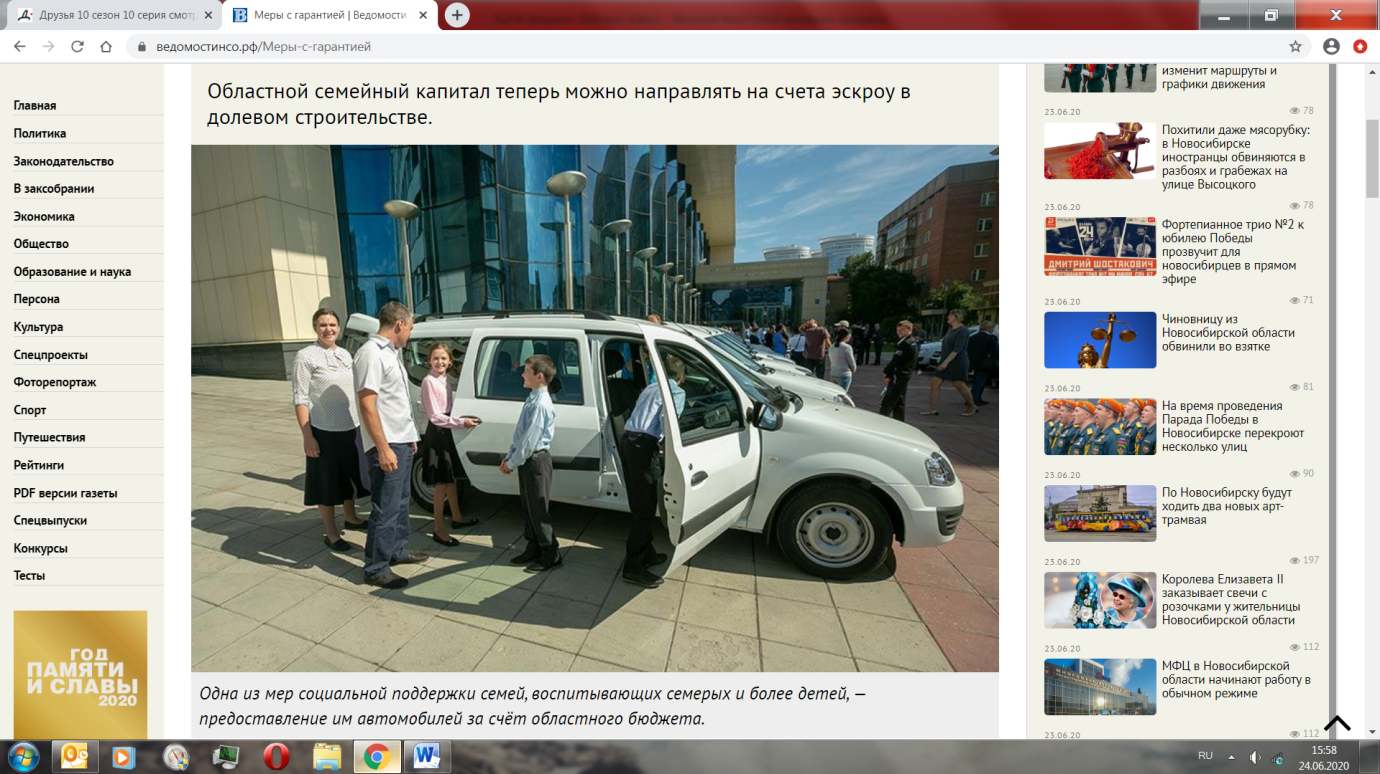 — Выплаты в пять и десять тысяч рублей гарантированно получат все семьи вне зависимости от дохода. Ежемесячные выплаты за апрель, май и июнь в размере пяти тысяч рублей адресованы семьям с детьми, рождёнными в период с 1 апреля 2017 по 30 июня 2020 года включительно. Разовая выплата в 10 тысяч рублей на ребёнка предоставляется российским гражданам, проживающим на территории РФ, при условии, что ребёнку исполняется 16 лет не позднее 1 июля 2020 года. Хочу напомнить, что во время пандемии все 825 тысяч жителей Новосибирской области, имеющих право на государственную поддержку, продолжают получать её в полном объёме. Депутаты отслеживают развитие ситуации и при необходимости готовы в оперативном порядке законодательно оформить дополнительные меры государственной поддержки.Татьяна МАЛКОВА | Фото Валерия ПАНОВАМалкова, Т. Меры с гарантией / Татьяна Малкова. – Текст : непосредственный // Ведомости Законодательного Собрания Новосибирской области. – 2020, № 25 (1750) (17 июня). – С. 4МФЦ начинают работу в обычном режимеС 25 июня МФЦ Новосибирской области будут функционировать в обычном режиме. Ранее они работали исключительно по предварительной записи — действовавшее ограничение отменено в соответствии с постановлением губернатора №105 от 23 июня, которое подписал глава региона Андрей Травников. «Записаться в МФЦ на получение государственных и муниципальных услуг можно непосредственно в филиалах и через единую справочную службу 052, сайт и мобильное приложение. При посещении МФЦ просим граждан соблюдать масочный режим, социальную дистанцию, а также пользоваться антисептиками, имеющимися в филиалах», — отметил и. о. министра экономического развития Новосибирской области Лев Решетников. Документ опубликован на сайте правительства Новосибирской области.МФЦ начинают работу в обычном режиме. – Текст : непосредственный // Ведомости Законодательного Собрания Новосибирской области. – 2020, № 26 (1751) (24 июня). – С. 3На пути к регистрацииВ Новосибирской области стартуют 480 избирательных кампаний.Выборы пройдут в единый день голосования, 13 сентября. Как сообщила председатель облизбиркома Ольга Благо, в их результате будет распределено чуть менее 5 тысяч депутатских мандатов. В том числе жители области изберут 76 депутатов областного заксобрания, 50 депутатов городского Совета Новосибирска, в ходе ещё 476 кампаний будут избраны депутаты представительных органов муниципальных образований. Кроме того, в этот день состоятся выборы глав рабочего посёлка Кольцово и Карасёвского сельсовета Болотнинского района.Выборы депутатов Законодательного собрания были назначены на сессии, которая состоялась 11 июня. 15 июня это решение опубликовано и был дан старт избирательной кампании. Заявив о выдвижении, кандидаты должны собрать документы для регистрации и предоставить их в окружные избирательные комиссии до 18:00 22 июля. Полностью пул участников голосования будет сформирован до 29 июля. Выборы пройдут по смешанной системе: из 76 депутатов половина избирается по партийным спискам, ещё половина — по одномандатным округам. Согласно выборному законодательству, без сбора подписей могут участвовать в выборах кандидаты от партий, представленных в федеральном и областном парламенте. В Новосибирской области это «Единая Россия», КПРФ, ЛДПР, «Справедливая Россия» и «Гражданская платформа». 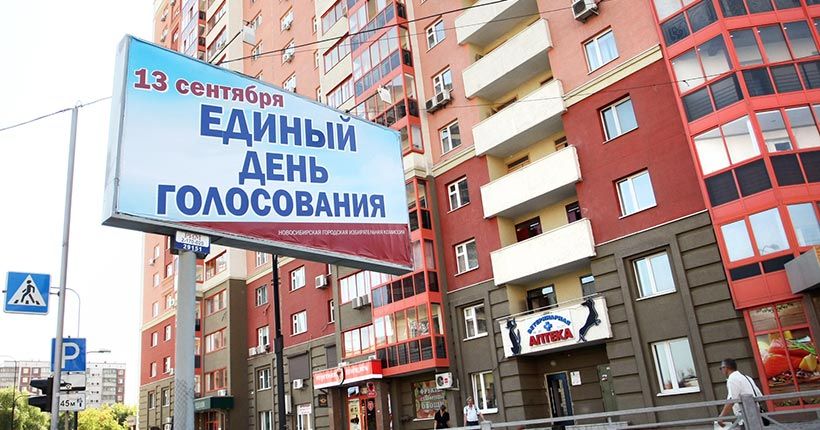 Кандидатам от остальных партий необходимо будет представить подписи избирателей в свою поддержку. Для регистрации областного партийного списка необходимо собрать около 10 500 подписей, для регистрации по одномандатному округу — примерно от 1 500 до 1 800, в зависимости от численности избирателей.Ольга Благо напомнила, что на выборах депутатов Законодательного собрания можно будет проголосовать по месту нахождения, для чего необходимо подать заявление в срок с 29 июля до 14:00 12 сентября. Досрочное голосование теперь законом не предусмотрено.ВЫБОРЫ-2020
По данным на начало 2020 года, в Новосибирской области право принять участие в выборах имеют 2 150 372 избирателя, из них 1 189 792 — в Новосибирске.В единый день голосования, 13 сентября, в области будет организовано 1 995 избирательных участков, в том числе 611 — в Новосибирске. Кроме того, 14 участков разместят в местах временного пребывания граждан — преимущественно в следственных изоляторах и крупных больницах. Комплексы автоматизированной обработки бюллетеней предполагается использовать на 310 избирательных участках — в пяти районах Новосибирска и в рабочем посёлке Кольцово. Участковые избирательные комиссии будут использовать протоколы с QR-кодом, что поможет вводить данные в систему ГАС-выборы и позволит избежать технических ошибок. Предполагается применение видеонаблюдения во всех 44 территориальных избирательных комиссиях, которые будут принимать протоколы, и в 900 помещениях для голосования (571 из них — в Новосибирске).Председатель горизбиркома Новосибирска Тамара Краткая рассказала о порядке ведения кампании по выборам в горсовет. В феврале 2020 года были приняты изменения в Устав города, согласно которым выборы в городской Совет будут проходить не по смешанной системе (как это было в 2015 году, когда 40 депутатов избирались по одномандатным округам и 10 по партийным спискам), а по мажоритарной. То есть все 50 депутатов будут избираться по округам. Для этого была проведена перенарезка округов с увеличением их числа с 40 до 50. Средняя численность избирателей на округе — около 23,8 тысячи человек.Решение о назначении выборов 23 июня приняла сессия городского Совета. После его официального опубликования будет дан старт избирательной кампании.В отличие от выборов депутатов заксобрания за своего кандидата избиратели Новосибирска смогут проголосовать досрочно — со 2 по 12 сентября. Кандидатам, не представляющим парламентские партии и «Гражданскую платформу», необходимо будет собрать подписи 0,5% от общего числа зарегистрированных в округе избирателей — это в среднем по 120–150 подписей. Избирательные комиссии будут проверять все представленные подписи. Документы для регистрации должны быть представлены не позднее 18:00 22 июля.Остальные выборы депутатов представительных органов городских и сельских поселений должны быть назначены Советами депутатов муниципальных образований до 24 июня. Не позднее чем через пять дней постановления необходимо опубликовать, после чего начнутся соответствующие избирательные кампании. Татьяна МАЛКОВА | Фото Валерия ПАНОВАМалкова, Т. На пути к регистрации / Татьяна Малкова. – Текст : непосредственный // Ведомости Законодательного Собрания Новосибирской области. – 2020, № 26 (1751) (24 июня). – С. 6Новый сервис появился для семей с детьмиВ помощь родителям на сайте Пенсионного фонда России размещены необходимые разъяснения о выплате семьям с детьми до 16 лет и ответы на часто задаваемые вопросы.Отделение ПФР по НСО приняло свыше 268 тысяч заявлений семей о единовременной выплате 10 тысяч рублей на детей в возрасте от 3 до 16 лет. Все они рассмотрены.Согласно действующему порядку заявления рассматриваются в течение пяти рабочих дней, средства перечисляются в течение трех рабочих дней. Если через восемь рабочих дней с момента подачи заявления семья не получила средства, родители могут направить обращение через электронный сервис ПФР.Опекунам и попечителям, а также гражданам с иностранными свидетельствами о рождении детей за оформлением выплат необходимо обращаться лично с документами в органы ПФР или филиалы МФЦ.Новый сервис появился для семей с детьми. – Текст : непосредственный // Ведомости Законодательного Собрания Новосибирской области. – 2020, № 24 (1749) (10 июня). – С. 2Обеспечение инвалидов техническими средствами реабилитацииОбеспечение инвалидов техническими средствами осуществляется в соответствии с индивидуальными программами реабилитации или абилитации инвалидов, разрабатываемыми федеральными государственными учреждениями медико-социальной экспертизы.Техническое средство передается инвалиду бесплатно в безвозмездное пользование и не подлежит отчуждению в пользу третьих лиц, в том числе продаже или дарению. Ремонт технического средства осуществляется бесплатно на основании заявления, поданного инвалидом либо лицом, представляющим его интересы, в уполномоченный орган, и заключения медико-технической экспертизы.Сроки пользования техническими средствами устанавливаются Министерством труда и социальной защиты Российской Федерации. Замена технического средства осуществляется по истечении установленного срока пользования, при невозможности в пределах установленного срока пользования осуществления ремонта или установления необходимости досрочной замены, что подтверждено заключением медико-технической экспертизы.Срок пользования техническим средством исчисляется с даты предоставления его инвалиду. В случае самостоятельного приобретения технического средства срок пользования техническим средством исчисляется с даты его приобретения согласно документам, подтверждающим расходы.Обеспечение инвалидов техническими средствами реабилитации. – Текст : непосредственный // Ведомости Законодательного Собрания Новосибирской области. – 2020, № 24 (1749) (10 июня). – С. 19Отказали в выплате? Действуйте!С отрицательными решениями по выплатам специалисты работают в ручном режимеВ регионе более 300 тысяч семей с детьми уже воспользовались дополнительной государственной поддержкой, запущенной в период ограничений из-за ковид-эпидемии.Профильные ведомства принимают новые заявления, стараясь оперативно обработать документы, чтобы все нуждающиеся получили помощь как можно скорее.Десять тысяч рублей, пять тысяч, три тысячи. Деньги невеликие, но вовсе не лишние. В период пандемии государственной поддержкой охватывается более широкий круг семей.Жалобы есть. Что с ними делать?Да, когда государственная система выдает по вашему заявлению отрицательное решение, это вызывает бурю эмоций. Их можно выплеснуть в соцсетях, что и делают разгневанные родители. Однако вселенский плач в Интернете не помогает. Проверено. Нужно действовать, разбираться.Заявление на единоразовую выплату, положенную ребенку от 3 до 16 лет, я подавала 27 мая в МФЦ лично, поскольку через сайт госуслуг оформиться со свидетельством о рождении иностранного происхождения нельзя. Беспокойство возникло, когда выплаты уже получили те, кто подал заявление значительно позже, а я — все еще нет. Заглянув в личный кабинет на сайте ПФР, я обнаружила отказ, датированный 2 июня.Судя по данным, опубликованным министерством труда и социального развития региона, заявления на получение выплаты детям от 3 до 16 лет подали 288 679 семей. Средства материальной поддержки уже перечислены более чем 277 тысячам получателей. Более десяти тысяч заявителей столкнулись с проблемами.Иностранное свидетельство о рождении ребенка, как мне пояснили в ПФР, стоит первым в списке причин отказа.Отрицательные решения выдает федеральная система, которая почему-то «не видит» никакого бэкграунда: получение гражданства, прописку, наличие СНИЛС и так далее. Все этапы заносились в федеральную базу, и проблем не было — ребенок натурализовался как гражданин РФ лет десять назад. А тут возникли сложности межведомственного документооборота.Среди причин, как мне рассказали в ПФР, могут быть и такие: заявитель на получение выплаты один, а карта «Мир», указанная для перечисления денег, принадлежит другому лицу; некоторые персональные данные заявителя или ребенка указаны с ошибками; поля с Ф. И. О. заполнены то заглавными, то строчными буквами и так далее.Делимся опытом решенияРассказав о своей проблеме в соцсетях, я выяснила, что схожая ситуация возникла у многих моих собеседников.Первая мысль была у всех одинаковая: написать повторное заявление. Увы, электронная система отказалась его принимать, поскольку решение уже вынесено. Обрывать телефон социальной службы и Пенсионного фонда не имело смысла: номера были постоянно заняты, что в общем-то немудрено.Вал обращений по поводу отказов вызвал логичный шаг со стороны государственной системы: довольно оперативно был создан новый электронный сервис online.pfrf.ru  (скрин с официальной странички в Интернете, она выглядит именно так, не попадитесь на уловки мошенников).Заполнив обращение, я стала ждать. На следующий день, была суббота, 6 июня, мне позвонили из отделения ПФР в Ленинском районе Новосибирска. Из-за наплыва обращений сотрудникам Пенсионного фонда приходится работать без выходных. С каждым заявителем взаимодействуют персонально. В проактивном режиме перезапускают заявления, уточняют, сверяют, подтверждают. 10 июня на карту пришли 10 тысяч рублей. В тот же день перезвонили из районного отделения ПФР и сообщили, что решение положительное. В личный кабинет на сайте ПФР положительный ответ пришел спустя почти неделю. Деньги опередили систему информирования, обязательную. Причем, как указано на сайте, она должна была сработать быстрее — в течение двух дней.Надеемся, эта информация поможет тем, кто еще не смог получить положенную выплату.Другие меры поддержки для семей с детьмиПо данным министерства труда и социального развития области, семьи с детьми получили уже более 383 тысяч выплат в рамках реализации дополнительных мер соцподдержки. Часть выплат производится в беззаявительном порядке.Напомним, речь идет сразу о нескольких мерах:— ежемесячное пособие на детей от 3 до 7 лет начали выплачивать с 1 июня. Право на него имеют семьи, где доход на каждого члена семьи ниже 11 738 рублей, то есть меньше одного прожиточного минимума на человека. В Новосибирской области размер выплаты составляет 6 018,5 рубля, пособие перечислено 20 068 гражданам;— с апреля по июнь текущего года семьи с детьми, где родители потеряли работу после 1 марта, получают доплату в размере 3 тысяч рублей на каждого несовершеннолетнего ребенка. Данной мерой социальной поддержки уже воспользовались 7 131 безработный житель Новосибирской области;— с 1 июня в регионе начали также единовременно выплачивать по 10 тысяч рублей семьям с детьми в возрасте от 3 до 16 лет. По данным отделения ПФР по Новосибирской области, на эту меру материальной поддержки поступило 288 679 заявлений, средства уже перечислены более чем 277 тысячам получателей;— на получение выплат на детей в возрасте до 3 лет, родившихся с 1 апреля 2017 по 1 января 2020 года, принято 47 880 заявлений. Напомним, по данной мере социальной поддержки были отменены ограничения, связанные с наличием материнского капитала. Размер выплаты составляет 5 тысяч рублей. Выплатной период — с апреля по июнь текущего года;— в июне 2020 года произведено 37 578 выплат на детей в возрасте до 3 лет семьям, имеющим право на материнский капитал. Сумма — 5 тысяч рублей; — с июня текущего года вдвое повышается пособие по уходу за ребенком до полутора лет для неработающих граждан. Подробную информацию о выплатах можно найти в памятке, которая опубликована на сайте министерства труда и социального развития Новосибирской области.Юлия НАЗАРЕНКОНазаренко, Ю. Отказали в выплате? Действуйте! / Юлия Назаренко. – Текст : непосредственный // Советская Сибирь. – 2020, № 25 (27701) (17 июня). – С. 21Под крышу дома своегоДополнительные выплаты получат опекуны инвалидов, престарелых людей и детей в Новосибирской области.Как сообщили в министерстве труда и социального развития Новосибирской области, мероприятие реализуется в соответствии с постановлением Правительства РФ от 30.05.2020 №797 «Об утверждении Правил осуществления специальных выплат гражданам, принявшим на сопровождаемое или временное проживание (под временную опеку) инвалидов, престарелых граждан, детей-сирот и детей, оставшихся без попечения родителей». Право на получение специальной выплаты в размере 12 130 рублей имеют граждане, принявшие в период с 1 апреля по 30 июня на сопровождаемое или временное проживание (под временную опеку) инвалидов, престарелых граждан, детей-сирот и детей, оставшихся без попечения родителей, из организаций социального обслуживания и организаций для детей-сирот и детей, оставшихся без попечения родителей (при условии, что период временного проживания у гражданина в течение одного месяца составляет не менее 7 календарных дней). Получатели специальных выплат вправе обратиться за назначением выплаты до 1 октября 2020 года в территориальные органы Пенсионного фонда. Право на выплату имеют работники государственных и негосударственных организаций:принявшие на сопровождаемое проживание инвалидов и престарелых людей из стационарных организаций социального обслуживания, а также стационарных отделений, созданных не в стационарных организациях социального обслуживания;взявшие на временное проживание, в том числе под временную опеку, инвалидов, престарелых, детей-сирот, детей, оставшихся без попечения родителей, из организаций социального обслуживания, организаций для детей-сирот и детей, оставшихся без попечения родителей.Выплата также положена волонтёрам и другим гражданам, которые взяли на временное проживание, в том числе под временную опеку, инвалидов, престарелых и детей из организаций социального обслуживания, организаций для детей-сирот и детей, оставшихся без попечения родителей.С дополнительной информацией можно ознакомиться на сайте Пенсионного фонда России или по телефону горячей линии 8 (383) 229-19-49.Под крышу дома своего. – Текст : непосредственный // Ведомости Законодательного Собрания Новосибирской области. – 2020, № 26 (1751) (24 июня). – С. 22Помощь по законуПредоставлять материальную помощь родственникам на ремонт надгробий фронтовиков и поездки к местам захоронений участников Великой Отечественной войны будут по закону. Прежде такую помощь оказывали на основании постановления правительства Новосибирской области. В заксобрание уже внесён законопроект по изменениям в Закон Новосибирской области от 29 декабря 2004 года №253-ОЗ «О мерах социальной поддержки отдельных категорий граждан, проживающих в Новосибирской области». Разработали его для устранения замечаний Контрольно-счётной палаты Новосибирской области, проводившей проверку законности и результативности использования средств областного бюджета, направленных на повышение качества жизни, степени социальной защищенности, содействия активному участию в жизни общества граждан пожилого возраста за 2018 год и 2019 год. Законную силу должны получить дополнительные меры социальной поддержки участникам Великой Отечественной войны на организацию поездок к местам боёв, близким родственникам (вдове, вдовцу, сыну, дочери, список расширен — брату, сестре) участников ВОВ на приобретение надгробных памятников, а также на организацию поездок к местам захоронения. Документ обсуждали на комитете по социальной политике, здравоохранению, охране труда и занятости населения. «Речь идёт не о возмещении затрат, — говорит депутат Вячеслав Журавлёв, — а о материальной помощи, она разная: на поездку по России — 8 тысяч рублей на одного человека, по территории бывшего СССР — 10 тысяч, в страны Европы — 12 тысяч. На сооружение надгробия — 10 тысяч рублей». Депутат от имени комитета внёс предложение предоставлять материальную помощь по установке надгробий в случае отсутствия родственников ветеранским организациям, тем более что такой опыт есть. Марина ШАБАНОВАШабанова, М. Помощь по закону / Марина Шабанова. – Текст : непосредственный // Ведомости Законодательного Собрания Новосибирской области. – 2020, № 26 (1751) (24 июня). – С. 5Работы в охранных зонах ЛЭП недопустимы без согласования с сетевой организацией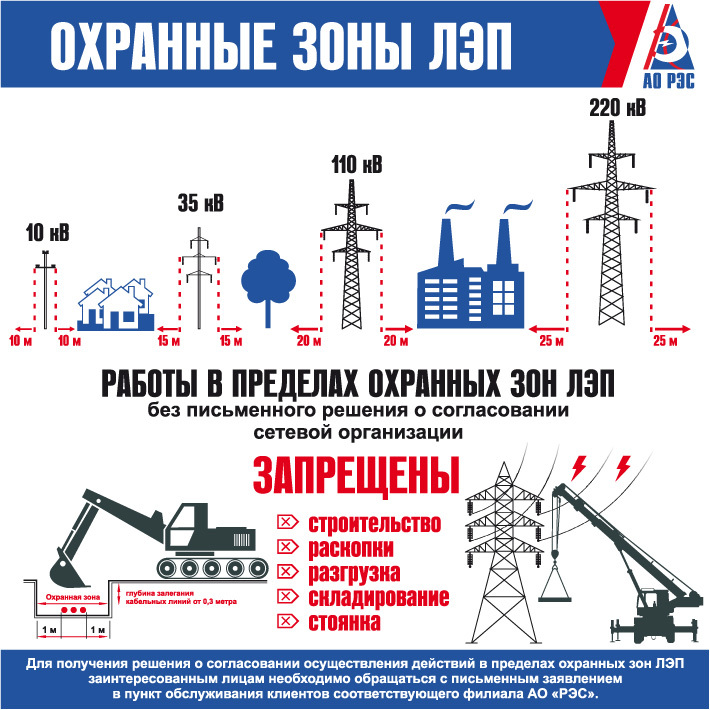 В период активного выполнения строительных работ с применением различных видов техники специалисты АО «РЭС» чаще всего фиксируют случаи повреждения воздушных и кабельных линий электропередачи. Повреждение изоляции или обрыв проводов воздушных линий либо механические повреждения кабеля приводят к аварийным отключениям потребителей, в том числе социально значимых объектов.К сожалению, данная статистика пополняется ежегодно. Подобные случаи происходят, когда производители работ игнорируют такое понятие, как охранная зона линий электропередачи.В пределах охранных зон без письменного решения о согласовании сетевой организации юридическим и физическим лицам запрещается осуществлять любые действия, которые могут нарушить безопасную работу объектов электросетевого хозяйства, в том числе привести к их повреждению или уничтожению и (или) повлечь причинение вреда жизни, здоровью граждан и имуществу физических или юридических лиц, а также повлечь нанесение экологического ущерба и возникновение пожаров, в том числе:строительство, капитальный ремонт, реконструкция или снос зданий и сооружений;дноуглубительные, землечерпальные и погрузочно-разгрузочные работы;проезд машин и механизмов, имеющих общую высоту с грузом или без груза от поверхности дороги более 4,5 метра;земляные работы на глубине более 0,3 метра (на вспахиваемых землях на глубине более 0,45 метра), а также планировка грунта;размещение любых объектов и предметов (материалов), проведение любых работ и возведение сооружений, которые могут препятствовать доступу к объектам электросетевого хозяйства;размещение свалок, складирование или размещение хранилища любых, в том числе горюче-смазочных, материалов;размещение гаражей и стоянок всех видов машин и механизмов;посадка и вырубка деревьев и кустарников и т. д.Нарушение данных правил крайне опасно для здоровья и жизни людей. Существует масса трагических примеров, когда неосторожные действия в охранной зоне привели к тяжелым последствиям.Помните, что виновники подобных аварийных ситуаций обязательно понесут наказание. Стоит также отметить, что в соответствии со статьей 215.2 УК РФ лица и граждане, виновные в нарушении нормальной работы электрических сетей, могут быть привлечены к ответственности в виде лишения свободы сроком до 7 лет.АО «РЭС» призывает соблюдать требования Постановления Правительства РФ от 24  февраля 2009 года № 160 и обращаться за получением согласования осуществления действий в пределах охранных зон воздушных и кабельных линий электропередачи.Для получения решения о согласовании заинтересованным лицам необходимо обращаться с письменным заявлением в филиал «Восточные электрические сети» АО «РЭС» по адресу: г. Новосибирск, ул. Гоголя, д. 230СПРАВКАПостановлением Правительства РФ от 24 февраля 2009 года № 160 «О порядке установления охранных зон объектов электросетевого хозяйства и особых условий использования земельных участков, расположенных в границах таких зон» закреплено, что: — охранная зона для линий электропередачи напряжением 110 кВ, 35 кВ, 10 кВ и 0,4 кВ составляет соответственно 20, 15, 10 и 2 метра в обе стороны от параллельных вертикальных плоскостей по обе стороны линии электропередачи от крайних проводов при неотклоненном их положении; — охранной зоной трасс электрических кабелей является поверхность земли, расположенная над подземными кабелями, плюс по 1 м в обе стороны от крайних кабелей, а при прохождении кабельных линий в городах под тротуарами — на 0,6 м в сторону зданий и сооружений и на 1 м в сторону проезжей части улицы.Работы в охранных зонах ЛЭП недопустимы без согласования с сетевой организацией. – Текст : непосредственный // Советская Сибирь. – 2020, № 24 (27700) (10 июня). – С. 16Равнение на сентябрьКоличество кандидатов, выдвинувшихся в региональный парламент нового, седьмого созыва, определится к 30 июля.Предвыборное настроение витает в атмосфере с прошлого года.От темы несколько отвлекла пандемическая история. Но, вероятнее всего, градус политической борьбы повысится уже в июле. Должна же борьба проявиться. Пока она искрится в социальных сетях, локально по группам. Парламентарии подбивают исполнение наказов. Близится срок: решением сессии Законодательного собрания день голосования назначен — 13 сентября. Запущен прием документов от кандидатов.Об особенностях проведения предвыборной кампании в регионе рассказала председатель Избирательной комиссии Новосибирской области Ольга Благо. Ее коллега, председатель Новосибирской городской муниципальной избирательной комиссии Тамара Краткая, сообщила детали еще одного масштабного мероприятия — выборов в Совет депутатов города Новосибирска. В районах и городских округах области также будут голосовать за кандидатов в местные представительные органы власти. Словом, регион входит в очередной выборный период, который случается раз в пять лет.  В общей сложности на выборах определится судьба 4 957 мандатов.Мандат на довериеКак рассказала Ольга Благо, в Законодательное собрание жители региона выберут 76 депутатов, из них 38 — по мажоритарной системе и еще 38 — по спискам политических партий. Сколько кандидатов будут бороться за право стать депутатами, пока неизвестно. Все желающие должны подать документы в областной избирком до 18:00 22 июля. После этого в течение 10 дней избирательная комиссия зарегистрирует кандидата или откажет ему в регистрации. Таким образом к 29 июля будет сформирован пул кандидатов в депутаты регионального парламента.Регистрация кандидатов зависит от сбора подписей. Представители четырех политических партий, баллотирующиеся на выборах в Заксобрание, освобождены от этой обязанности. Остальным нужно представить 1,5–1,8 тысячи «автографов», в зависимости от числа избирателей на округе. Иными словами, подписаться за кандидата должны 0,5 процента населения округа.Жители двух муниципалитетов — рабочего поселка Кольцово и Карасевского сельсовета Болотнинского района — будут выбирать глав своих поселений.Кроме того, пройдут довыборы: в горсовете Искитима остался без хозяина мандат депутата по округу № 2, а в городе Оби — по округу № 23.Исполнить гражданский долг можно досрочноПереходя к техническим подробностям предстоящих выборов, Ольга Благо сообщила, что бюллетени будут оснащены QR-кодом, это позволит избежать технических ошибок при вводе данных. На 310 участках — в Новосибирске и рабочем поселке Кольцово — установят КОИБы. 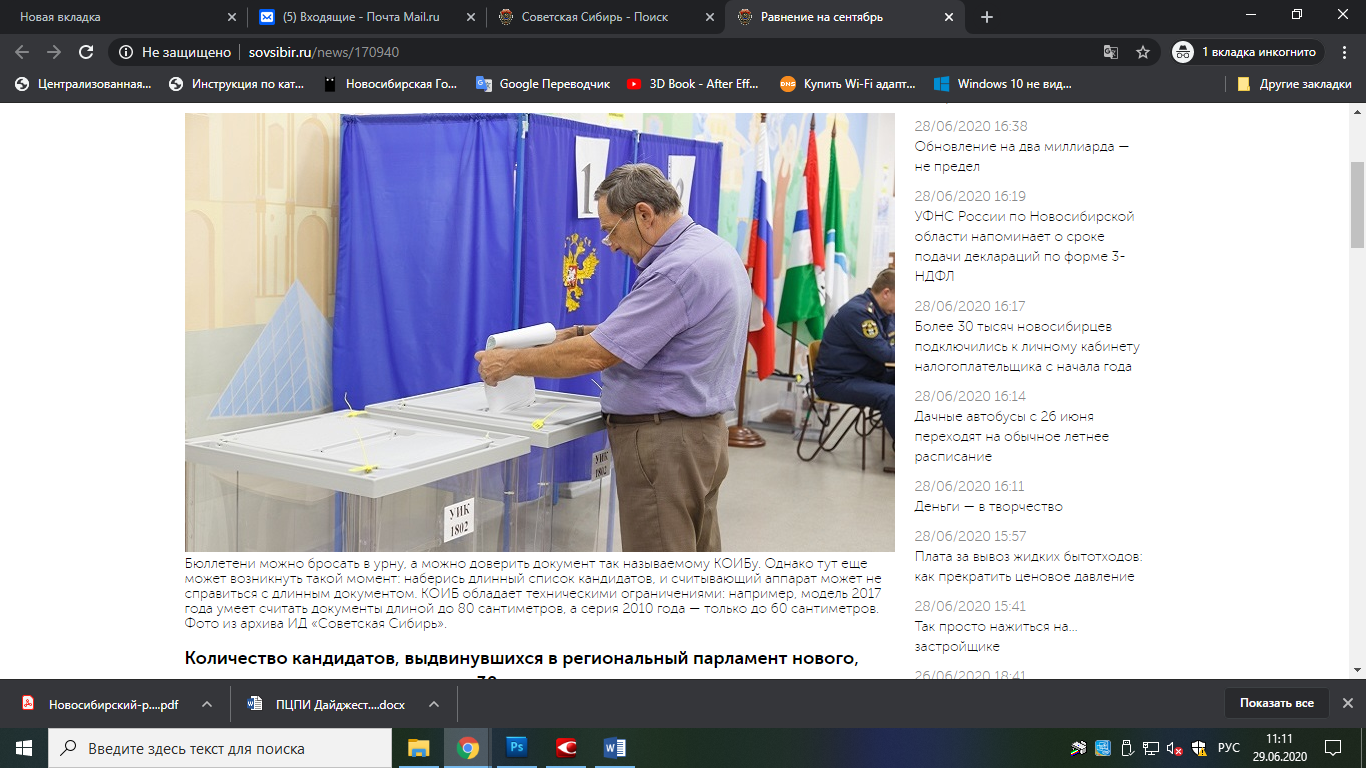 Все территориальные избирательные комиссии, которые будут принимать бюллетени от участковых избиркомов, а также 900 помещений для голосования оснастят системами видеонаблюдения. Кроме того, каждый кандидат имеет право направить на избирательный участок двух своих наблюдателей.Для тех, кого не будет дома 13 сентября, предусмотрено досрочное голосование. Желающие заранее исполнить свой гражданский долг подают заявки с 29 июля по 9 сентября, указав уважительную причину (командировка, отпуск, рабочий день), любым из доступных способов: на сайте госуслуг, в МФЦ либо в избирательной комиссии по месту жительства. Досрочное голосование пройдет с 2 по 12 сентября. Поставить галочку в бюллетень можно будет только по месту регистрации.С 1 июня в облизбиркоме организовали информационный центр по вопросам о выборах. По словам Ольги Благо, на 16 июня уже поступило 104 обращения.Срок полномочий истекаетПредседатель горизбиркома Тамара Краткая рассказала, как пройдут выборы в Совет депутатов города Новосибирска. В этом году срок полномочий действующих парламентариев истекает.— На сессии горсовета 12 февраля народные избранники внесли изменения в устав Новосибирска. Суть изменений — мы перешли от смешанной к мажоритарной системе выборов и создали дополнительные округа, теперь их пятьдесят, — пояснила Тамара Краткая. — При этом количество депутатских мандатов не изменилось.В областном центре будет создано 611 участковых избирательных комиссий и 10 территориальных — по количеству районов. Старт избирательной кампании в горсовет будет дан 25 июня, после того как горсовет на сессии примет соответствующее решение. Информация об этом должна быть опубликована на портале правовой информации и в газете «Ведомости Законодательного собрания». 26 июня начнется выдвижение кандидатов.Сбор подписей для самовыдвиженцев в горсовет так же важен, как и для желающих работать в Законодательном собрании. С той лишь разницей, что претендентам на кресло в Совете депутатов Новосибирска нужно собрать на порядок меньше подписей — 120–150.— Сто процентов подписей будут проверены, — предупредила Тамара Краткая. В Новосибирске освобождаются от сбора подписей опять же только выдвиженцы от четырех парламентских партий. Агитация за кандидатов всех уровней начнется в Новосибирской области 15 августа — за 28 дней до дня выборов.Екатерина СОСНИНАСоснина, Е. Равнение на сентябрь / Екатерина Соснина . – Текст : непосредственный // Советская Сибирь. – 2020, № 26 (27702) (24 июня). – С. 5Сделка онлайнПрава на недвижимость теперь можно регистрировать в электронном видеСотрудники МФЦ региона вместе со специалистами Росреестра и новосибирского филиала кадастровой палаты осваивают современные технологии.С 3 июня в нашей области внедрен новый программный продукт для регистрационных действий с недвижимостью. Теперь эти операции можно совершать через систему «Мои документы», к которой мы уже привыкли и которая нам сейчас здорово облегчает жизнь.Напомним, что в нашем регионе действует государственная программа «Повышение качества и доступности предоставления государственных и муниципальных услуг в Новосибирской области», одной из главных целей которой как раз является совершенствование работы многофункциональных центров.И, судя по всему, эта программа достаточно эффективна: 97,5 процента обратившихся в офисы «Мои документы» (МФЦ) удовлетворены качеством оказываемых там услуг.МФЦ в режиме пандемииКак и вся страна, сеть многофункциональных центров сегодня переживает не самые лучшие времена в связи с пандемией коронавируса. По словам директора ГАУ НСО «МФЦ» Натальи Бабушкиной, центры не закрывались ни на день, но с 6 апреля они работают по предварительной записи. И приучить наших сограждан к тому, что сначала надо записаться, а потом уже приходить, было очень непросто. Тем более что во многих случаях приходить в МФЦ совсем необязательно. 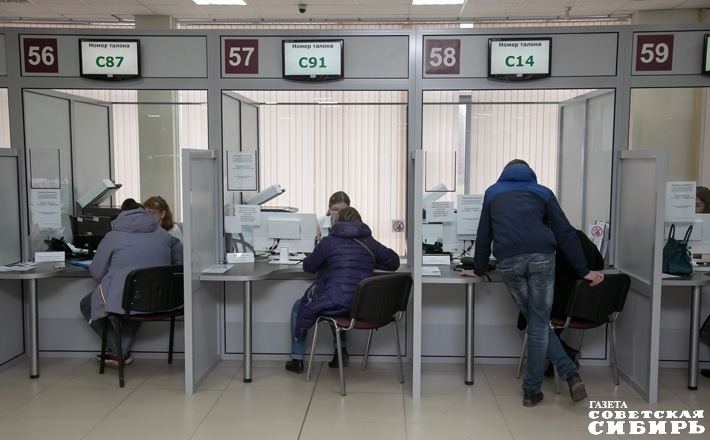 — Хочу подчеркнуть, что сегодня очень много услуг можно получить в электронном виде. По ним мы составили и выложили на нашем сайте специальные памятки, в которых детально, по шагам расписано, на какой портал надо зайти и что именно надо сделать, чтобы получить ту или иную услугу, — рассказала Наталья Бабушкина. — Тем более что сегодня внесены соответствующие изменения в федеральное законодательство, и, чтобы, скажем, заменить права или получить паспорт, совершенно необязательно приходить в МФЦ. То есть приходить, конечно, нужно, но лишь для того, чтобы забрать готовый документ. А заявку на получение можно подать через портал госуслуг.На прием запишет Николай— Сегодня портал госуслуг работает нормально, нареканий нет, и, потратив буквально три минуты, можно подать заявление и получить 10 тысяч рублей, о которых идет речь. Насколько мне известно, первые заявители деньги уже получили, — сказала Наталья Бабушкина. — Естественно, в период распространения коронавируса МФЦ работают, соблюдая все предписанные меры безопасности — маски, антисептики и так далее. Но без записи туда приходить не стоит. Записаться можно на сайте МФЦ, при помощи мобильного приложения или по телефону 052. Мы увеличили штат работников call-центра. Кроме того, мы обучили робота Николая отвечать на вопросы по детским пособиям, а сейчас учим его записывать людей на прием и перезванивать им, чтобы напомнить. Почему это так важно? Дело в том, что примерно 30 процентов записавшихся в назначенное время не приходят, но запись при этом не отменяют, и из-за этого ежедневно примерно 3  тысячи человек не могут к нам попасть, так как время занято.Иными словами, несмотря на все сложности, МФЦ встроились в новую реальность и продолжают работать в полную силу, подтверждая тем самым тезис, что кризис — это время новых возможностей.— Совместно с Росреестром и кадастровой палатой мы обучили специалистов работать с новым программным продуктом для совершения регистрационных действий в сфере недвижимости, а также для приема в МФЦ документов на услугу по регистрации прав и постановке на кадастровый учет, — сообщила Наталья Бабушкина. — В тестовом режиме мы опробовали работу всех новых сервисов. Возможно, первое время будут какие-то перебои, прошу отнестись к этому с пониманием, но это ничто по сравнению с теми возможностями, которые он открывает.Одна операция вместо двухИ действительно, каждый, кто хоть раз в жизни продавал, покупал или менял квартиру, не понаслышке знает, сколько кругов ада надо пройти, чтобы собрать полный пакет документов для регистрации сделки с недвижимостью. Конечно, можно поручить это риелторскому агентству, но тогда придется отдать за услуги кругленькую сумму. Кто же не хочет сэкономить?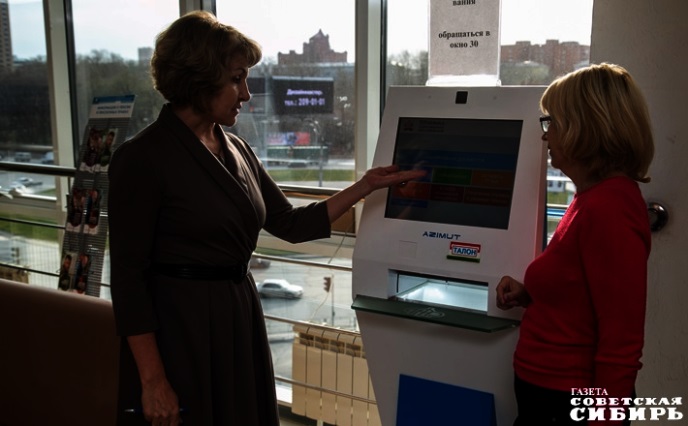 Как отмечают в министерстве экономического развития региона, внедрение нового продукта направлено на оптимизацию регистрационных процедур, сокращение документооборота, расширение возможностей онлайн-взаимодействия с гражданами, сокращение расходов граждан.— Мы наконец-то дожили до времени, когда в Новосибирской области внедряется новая федеральная государственная информационная система «Единый государственный реестр недвижимости», — отметила руководитель Управления Федеральной службы государственной регистрации, кадастра и картографии по Новосибирской области Светлана Рягузова. — В 54 регионах России эта система уже работает. Она направлена прежде всего на то, чтобы упростить порядок подачи документов на регистрацию сделок с недвижимостью и сократить сроки государственной регистрации. Теперь все это можно делать в электронном виде. Раньше было два реестра — государственный кадастр недвижимости и государственный реестр прав. Теперь из этих двух систем вся информация перенесена в одну, которая к тому же действует на всей территории Российской Федерации. Раньше общая база данных тоже была, но она действовала только на территории Новосибирской области.Какие же возможности дает новая система? Как пояснила Светлана Рягузова, раньше постановка объекта недвижимости на кадастровый учет и государственная регистрация этого объекта были разделены, это были два разных процесса. Теперь, с введением новой информационной системы, обе эти операции будут выполняться одновременно. Кроме того, допустим, житель Новосибирска приобрел недвижимость в Москве и решил ее зарегистрировать. Раньше тоже была возможность сделать это, не выезжая в столицу, но теперь заявку можно подать онлайн, а значит, специалист в Москве сразу же ее увидит, что, естественно, существенно сократит срок предоставления услуги. На сегодняшний день такое взаимодействие налажено уже с 54 российскими регионами, перешедшими на новый программный продукт, а до конца 2020 года все субъекты Российской Федерации будут работать в новой системе.Пять минут вместо трех днейПо словам Светланы Рягузовой, в программе будут созданы дополнительные сервисы. Например, онлайн-заказ выписки из ЕГРН об объекте недвижимости без электронной подписи. При этом данные о заявителе будут загружаться автоматически из личного кабинета на портале госуслуг, а характеристики недвижимого имущества — напрямую из новой информационной системы. Благодаря этому можно будет получить выписку через пять минут вместо трех дней. Также при подаче документов в новой программе, указав в заявлении свою электронную почту, гражданин автоматически будет получать информацию о поступлении документов в Росреестр и принятых решениях.Как отметила Светлана Рягузова, внедрение новой информационной системы произошло весьма своевременно. Несмотря на то что общее количество обращений граждан из-за пандемии коронавируса снизилось, на 30 процентов выросло число электронных заявлений. Сознательные граждане, соблюдая режим самоизоляции, решили отложить проведение сделок с недвижимостью до лучших времен, а те, кто в силу разных причин не смог этого сделать, предпочли общаться со специалистами Росреестра удаленно.Инна ВолошинаВолошина, И. Сделка онлайн / Инна Волошина. – Текст : непосредственный // Советская Сибирь. – 2020, № 24 (27700) (10 июня). – С. 8Сертификат для жизниЖилищные сертификаты за счет средств федерального бюджета получит в 2020 году 21 семья региона.В Новосибирской области стартовала реализация второго этапа выдачи государственных жилищных сертификатов по госпрограмме «Обеспечение доступным и комфортным жильем и коммунальными услугами граждан Российской Федерации» в 2020 году. Общая сумма государственной поддержки составит около 63,8 млн рублей.Как отметил министр строительства Новосибирской области Иван Шмидт, такой вид господдержки, как жилищные сертификаты, эффективно работает в регионе более 20 лет.«Для большинства участников ведомственной целевой программы такая помощь в приобретении жилья за счет средств федерального бюджета – это единственный способ решить свой квартирный вопрос», - подчеркнул министр.В 2020 году для Новосибирской области в соответствии с приказом Министерства строительства и жилищно-коммунального хозяйства РФ от 22.01.2020 «О выпуске в 2020 году государственных жилищных сертификатов» выпущены сертификаты для нескольких категорий граждан. В их числе – выехавшие из районов Крайнего Севера и приравненных к ним местностей; пострадавшие в результате радиационных аварий и катастроф; участники ликвидации последствий таких аварий и приравненные к ним лица; признанные вынужденными переселенцами.Сертификат для жизни. – Текст : непосредственный // Ведомости Законодательного Собрания Новосибирской области. – 2020, № 25 (1750) (17 июня). – С. 24Спорить по законуОчередной материал в рамках совместного проекта Уполномоченного по правам человека в НСО и газеты «Ведомости» разъясняет судебный порядок разрешения дел по трудовым спорам.Согласно ст. 352 Трудового кодекса Российской Федерации (далее — ТК РФ), каждый имеет право защищать свои трудовые права и свободы всеми способами, не запрещёнными законом.Основными способами защиты трудовых прав и свобод являются:самозащита работниками трудовых прав;защита трудовых прав и законных интересов работников профессиональными союзами;государственный контроль (надзор) за соблюдением трудового законодательства и иных нормативных правовых актов, содержащих нормы трудового права;судебная защита.Индивидуальным трудовым спором признаётся спор между работодателем и лицом, ранее состоявшим в трудовых отношениях с этим работодателем, а также лицом, изъявившим желание заключить трудовой договор с работодателем в случае отказа работодателя от заключения такого договора.Индивидуальные трудовые споры рассматриваются комиссиями по трудовым спорам, если работник самостоятельно или с участием своего представителя не урегулировал разногласия при непосредственных переговорах с работодателем, и судами.Работник может обратиться в комиссию по трудовым спорам в трёхмесячный срок со дня, когда он узнал или должен был узнать о нарушении своего права.В случае пропуска по уважительным причинам установленного срока комиссия по трудовым спорам может его восстановить и разрешить спор по существу.Порядок рассмотрения индивидуальных трудовых споров регулируется ТК РФ и иными федеральными законами, а порядок рассмотрения дел по трудовым спорам в судах определяется, кроме того, гражданским процессуальным законодательством Российской Федерации.В соответствии с Гражданским процессуальным кодексом Российской Федерации (далее — ГПК РФ) иски работников, работающих у работодателей — физических лиц и у работодателей — субъектов малого предпринимательства, которые отнесены к микропредприятиям, могут быть предъявлены по выбору истца в суд по месту его жительства или по месту нахождения работодателя. Иски, вытекающие из трудовых договоров, в которых указано место их исполнения, могут быть предъявлены также в суд по месту исполнения таких договоров.Правило об альтернативной подсудности исков применяется также к искам о признании трудовыми отношений, связанных с использованием личного труда и возникших на основании гражданско-правового договора.Основания для рассмотрения индивидуальных трудовых споров в суде:заявление работника, работодателя или профсоюзного органа в случае несогласия с решением комиссии по трудовым спорам (в 10-дневный срок со дня получения копии решения по трудовому вопросу);заявление работника при обращении в суд:без участия комиссии по трудовым спорам;при нерассмотрении спора комиссией по трудовым спорам в 10-дневный срок.заявление прокурора, если решение комиссии по трудовым спорам не соответствует законам или иным нормативным правовым актам.Непосредственно в судах рассматриваются индивидуальные трудовые споры по заявлениям:работника — о восстановлении на работе независимо от оснований прекращения трудового договора, об изменении даты и формулировки причины увольнения, о переводе на другую работу, об оплате за время вынужденного прогула либо о выплате разницы в заработной плате за время выполнения нижеоплачиваемой работы, о неправомерных действиях (бездействии) работодателя при обработке и защите персональных данных работника; об отказе в приёме на работу;работодателя — о возмещении работником ущерба, причинённого работодателю, если иное не предусмотрено федеральными законами;лиц, работающих по трудовому договору у работодателей — физических лиц, не являющихся индивидуальными предпринимателями, и работников религиозных организаций.Сроки обращения в судРаботник вправе обратиться в суд за разрешением трудового спора в течение трёх месяцев со дня, когда он узнал (должен был узнать) о нарушении своего права, а по спорам об увольнении — в течение 1 месяца со дня вручения копии приказа об увольнении или со дня выдачи трудовой книжки.За разрешением индивидуального трудового спора о невыплате или неполной выплате заработной платы и других выплат, причитающихся работнику, он имеет право обратиться в суд в течение одного года со дня установленного срока выплаты указанных сумм, в том числе в случае невыплаты или неполной выплаты заработной платы и других выплат, причитающихся работнику при увольнении.Согласно ст. 333.36 Налогового кодекса Российской Федерации, от уплаты государственной пошлины по делам, рассматриваемым в судах общей юрисдикции, освобождаются истцы по искам о взыскании заработной платы (денежного содержания) и иным требованиям, вытекающим из трудовых правоотношений.Работодатель вправе обратиться в суд в течение 1 года со дня обнаружения причинённого ущерба.При пропуске указанных сроков по уважительным причинам они могут быть восстановлены судом.В соответствии со ст. 45 ГПК РФ прокурор вступает в процесс и даёт заключение, в том числе по делам о восстановлении на работе, о возмещении вреда, причинённого жизни или здоровью.Решение о восстановлении на работе незаконно уволенного работника, работника, незаконно переведённого на другую работу, подлежит немедленному исполнению. При задержке исполнения орган, принявший это решение, выносит определение о выплате работнику за всё время задержки среднего заработка или разницы в заработке.По заявлению работника орган, рассматривающий трудовой спор, может ограничиться вынесением решения о взыскании в пользу работника компенсаций или принять решение об изменении формулировки основания увольнения на увольнение по собственному желанию.В случае признания судом формулировки основания и (или) причины увольнения неправильной или не соответствующей закону суд обязан изменить формулировку и указать в решении основание и причину увольнения в точном соответствии с формулировкой ТК РФ или иного федерального закона (суд принимает решение о выплате работнику среднего заработка за всё время вынужденного прогула, если эти формулировки в трудовой книжке препятствовали его поступлению на другую работу).Если увольнение признано незаконным, а срок трудового договора на время рассмотрения спора судом истёк, то суд, рассматривающий индивидуальный трудовой спор, обязан изменить формулировку основания увольнения на увольнение по истечении срока трудового договора.В случае увольнения без законного основания или с нарушением установленного порядка увольнения либо незаконного перевода на другую работу суд может по требованию работника вынести решение о взыскании в пользу работника денежной компенсации морального вреда, причинённого ему указанными действиями (размер определяется судом).При признании органом, рассматривающим индивидуальный трудовой спор, денежных требований работника обоснованными они удовлетворяются в полном размере.В соответствии со ст. 106 Федерального закона от 02.10.2007 №229-ФЗ «Об исполнительном производстве», содержащееся в исполнительном документе требование о восстановлении на работе незаконно уволенного или переведённого работника считается фактически исполненным, если взыскатель допущен к исполнению прежних трудовых обязанностей и отменён приказ (распоряжение) об увольнении или о переводе взыскателя.В случае неисполнения должником требования о восстановлении на работе уволенного или переведённого работника судебный пристав-исполнитель обязан принять меры, предусмотренные статьёй 105 данного Федерального закона, и разъяснить взыскателю его право обратиться в суд или другой орган, принявший решение о восстановлении его на работе, с заявлением о взыскании с должника среднего заработка за время вынужденного прогула или разницы в заработке за всё время со дня вынесения решения о восстановлении на работе по день исполнения исполнительного документа.В случае несогласия с решением суда по трудовому спору гражданин вправе его обжаловать в порядке, установленном Гражданским процессуальным кодексом Российской Федерации.Спорить по закону. – Текст : непосредственный // Ведомости Законодательного Собрания Новосибирской области. – 2020, № 26 (1751) (24 июня). – С. 21«Цифра» растетНа выборах в единый день голосования 13 сентября россияне смогут голосовать по почте, дистанционно, а также на цифровых избирательных участках.Закон, позволяющий голосовать на выборах удаленно и по почте, был принят Госдумой 13 мая. Он гласит: «При проведении выборов в органы государственной власти, органы местного самоуправления, референдума субъекта Российской Федерации, местного референдума в случаях и порядке, которые установлены Центральной избирательной комиссией Российской Федерации, может быть предусмотрена возможность голосования избирателей, участников референдума по почте, а также посредством дистанционного электронного голосования».Еще один закон, расширяющий возможности избирателей, Госдума приняла 12 мая. Он касается продления на 2020 год эксперимента по голосованию на цифровых избирательных участках на довыборах депутатов федерального парламента и выборах в органы государственной власти субъектов Федерации.Ранее такая технология использовалась только на выборах губернаторов и депутатов Госдумы. В прошлом году в единый день голосования 30 цифровых участков были открыты в Москве – там могли электронно проголосовать находящиеся в столице жители регионов, в которых проходили выборы губернаторов и довыборы депутатов Госдумы. Эксперимент был признан успешным, и парламент принял закон о возможности голосования на цифровых участках в регионах, где планируются кампании в этом году. Это выборы губернаторов, депутатов заксобраний и довыборы в Госдуму. Новый закон даст возможность проголосовать тем жителям, которые в день выборов будут находиться за пределами своего избирательного округа.Подать заявление для участия в голосовании на цифровом участке можно на едином портале госуслуг, в МФЦ, в территориальных или участковых избирательных комиссиях.Цифровые участки в регионах могут быть созданы только по их заявлению, одобренному ЦИК России. Заместитель главы ЦИК Николай Булаев уточнил: электронное голосование на цифровых участках нельзя путать с дистанционным электронным голосованием. В первом случае необходимость прийти на участок сохраняется, во втором бюллетень можно получить на свой компьютер или мобильное устройство.«Цифра» растет. – Текст : непосредственный // Ведомости Законодательного Собрания Новосибирской области. – 2020, № 23 (1748) (03 июня). – С. 6Этот день вселеньяКто поможет дольщикам Новосибирской областиОбманутые дольщики жилого комплекса «Новомарусино» получат жилье при поддержке регионального минстроя. В этом году впервые достраивать проблемные дома будут с привлечением публично-правовой компании «Фонд защиты прав граждан — участников долевого строительства». В нашем регионе ППК «Фонд» решает проблемы еще четырех долгостроев. 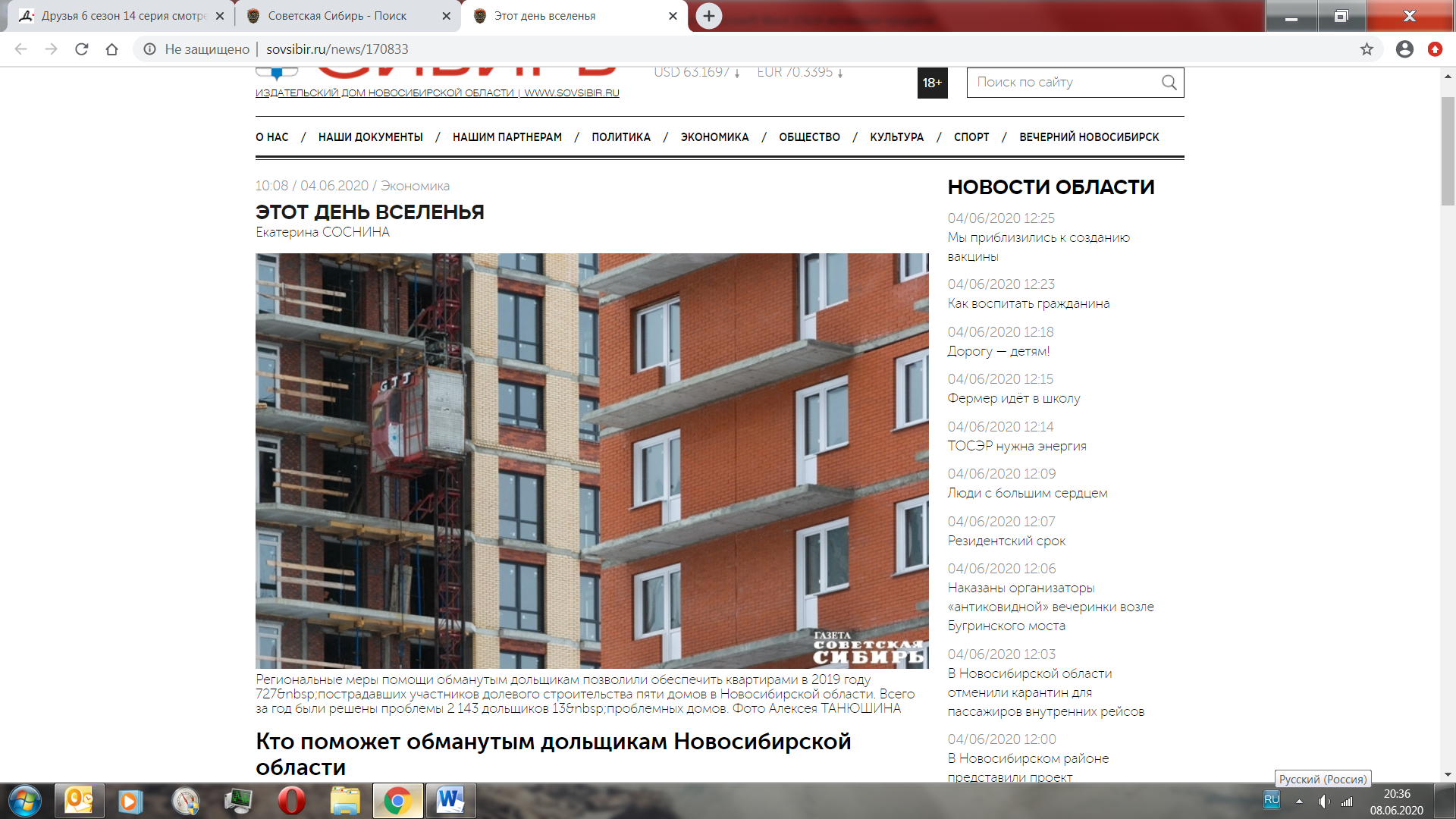 Алгоритм был запущен после того, как губернатор Новосибирской области Андрей Травников подписал соглашение с ППК «Фонд» о предоставлении субсидии в размере 1,3 миллиарда рублей на завершение строительства проблемных многоквартирных домов. Деньги можно получить на условиях софинансирования. В бюджете региона на 2020 год на эти цели предусмотрено более 289,5 миллиона рублей. Помощь фонда позволит начать работы по четырем наиболее проблемным объектам региона.Мышь лопнула, пытаясь съесть слонаНапомним, проект «Новомарусино» широко рекламировался как поселок недорогого малоэтажного жилья в нескольких минутах езды от центра Новосибирска. И все бы ничего, кабы не взялись за высотку.В 2015 году застройщик — ООО «Доступное жилье Новосибирск» — заявил о намерениях возвести в поселке десятиэтажный жилой дом и начал собирать деньги. Дом обещали построить за один год. Свои средства в проект вложили 750 дольщиков.На этапе котлована квартира-студия в этом доме стоила 1,2 миллиона рублей. На такую сумму молодая семейная пара — Анастасия и Сергей — взяли ипотеку. Сейчас они ежемесячно отдают банку 9 200 рублей. При этом платят за съемное жилье. «Взяли ипотеку на воздух», — мрачно шутят молодые люди.Семья Татьяны Жук вложила в жилье материнский капитал и все семейные сбережения. Но денег не хватило, пришлось брать кредит. В итоге многодетная семья живет в одной квартире с пожилыми родителями.— От тесноты все устали — и родители, и дети. Денег хронически не хватает. Когда эта ситуация разрешится, неизвестно, — вздыхает женщина.В числе обманутых дольщиков оказалась даже мэрия Новосибирска. Муниципалитет выкупил в недостроенном доме несколько десятков квартир для переселенцев из аварийного жилья.Между тем дом так и не сдан. Мышь лопнула, пытаясь съесть слона, как говорят на Востоке. Застройщик в июне 2019 года был признан банкротом, а в отношении бывшего директора компании возбуждено уголовное дело по статье 201 УК РФ.В похожей ситуации оказались дольщики Закаменского микрорайона. Строительство домов здесь началось в 2008 году. Свои деньги в них вложили почти две тысячи человек. В  2013 стройка замерла. В итоге из шести объектов в эксплуатацию были сданы только два. Гендиректора осудили за мошенничество, компанию обанкротили. Весной этого года обманутые люди несколько раз выходили на акции протеста.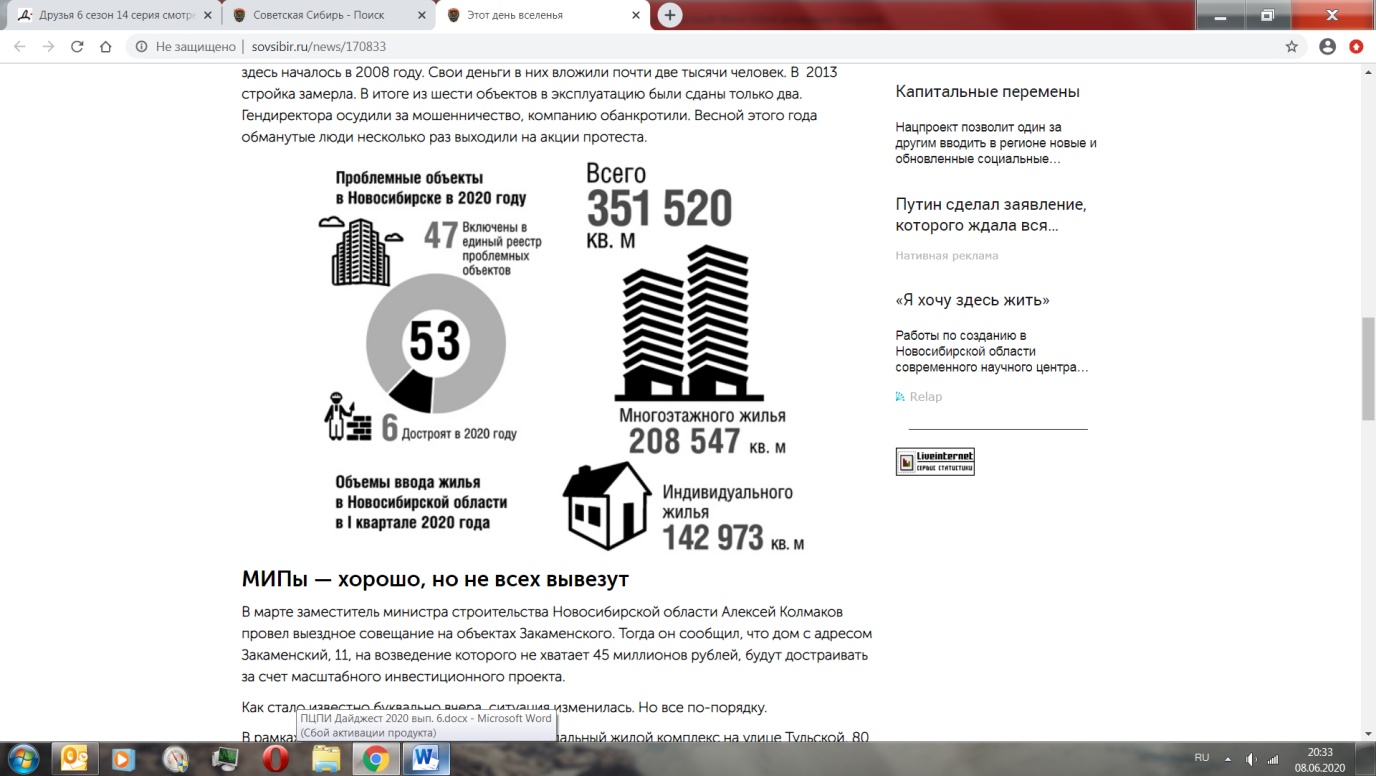 МИПы — хорошо, но не всех вывезутВ марте заместитель министра строительства Новосибирской области Алексей Колмаков провел выездное совещание на объектах Закаменского. Тогда он сообщил, что дом с адресом Закаменский, 11, на возведение которого не хватает 45 миллионов рублей, будут достраивать за счет масштабного инвестиционного проекта.Как стало известно буквально вчера, ситуация изменилась. Но все по-порядку.В рамках МИП сейчас достраивают многострадальный жилой комплекс на улице Тульской, 80 и 82. Работы здесь были начаты еще в 2003 году.Для достройки второго дома в Закаменском микрорайоне, под номером 12, не хватает намного больше — 200 миллионов рублей. Региону в одиночку с такой проблемой не справиться.Знаковое событиеЗаключение договора с Фондом защиты прав граждан — участников долевого строительства глава минстроя Иван Шмидт назвал эпохальным событием.Согласно договору, для завершения проблемных объектов регион привлекает из федерального бюджета более 1 миллиарда рублей и сам выделяет на эти нужды 280 миллионов в 2020 году и еще 400 миллионов в течение последующих двух лет. Средства будут направлены на достройку домов № 12 и 13 в Закаменском микрорайоне, № 20 на улице Калинина в городе Оби и многоэтажки в Краснообске. Причем в последнем решено выкупить доли у людей, которые вложились в эту стройку, из-за низкой готовности объекта. Как пояснил Иван Шмидт, в договор включены самые проблемные дома.Так вот, о судьбе дома № 11 в Закаменском (ЖСК) буквально вчера вечером пришла отличная новость: он тоже попал в число проблемных объектов, которые будут достроены с участием ППК «Фонд». А кроме него, еще и многоквартирники, не завершенные компанией ПТК-30, а именно № 5 и 6 на улице Вилюйской.Обязательное условие для получения финансовой поддержки федерального фонда — завершение банкротных процедур в отношении застройщика. Только после этого ЖСК, созданный для достройки дома, может начать собирать документы, чтобы подать заявку в фонд.В 2020 году регион планирует завершить проблемные объекты на ул. Зорге, д. 279 (стр.); ул. Петухова, д. 12/4 (стр.); ул. Тульской, д. 80 и д. 82 (стр.); ул. Бориса Богаткова, д. 201/3 (стр.); две блок-секции на ул. Есенина, д. 65 (стр.); на ул. Декабристов, д. 10 (стр).КСТАТИГражданам, пострадавшим от действий недобросовестных застройщиков, проживающим на территории Новосибирской области и нуждающимся в жилых помещениях, предоставляются следующие виды государственной поддержки:— Субсидии на оплату дополнительных расходов, необходимых для завершения строительства многоквартирных домов, в рамках постановления администрации Новосибирской области от 09.03.2010 № 80-па «Об оказании государственной поддержки гражданам, пострадавшим от действий недобросовестных застройщиков в Новосибирской области».— Субсидии на компенсацию части расходов по оплате стоимости жилого помещения, подлежащего передаче инициатором масштабного инвестиционного проекта, в рамках постановления правительства Новосибирской области от 31.12.2019 № 520-п «О субсидиях гражданам, пострадавшим от действий недобросовестных застройщиков в Новосибирской области, на компенсацию части расходов по оплате стоимости жилого помещения, подлежащего передаче инициатором масштабного инвестиционного проекта».СПРАВКАФонд защиты прав граждан — участников долевого строительства был создан Правительством РФ 20 октября 2017 года с целью урегулировать отношения между застройщиками и дольщиками. Деятельность фонда направлена на исключение финансовых рисков граждан при покупке жилья в строящихся домах. Каждый застройщик, заключающий договор участия в долевом строительстве (ДДУ) на жилое помещение, обязан перевести 1,2 процента суммы сделки на счет фонда (взнос в компенсационный фонд). Ставка взноса одинакова для всех застройщиков, может изменяться один раз в год на основании федерального закона. Из этих отчислений берутся деньги на достройку проблемных объектов. Сотрудничество с фондом — обязательное требование 214-ФЗ, если застройщик работает по ДДУ без использования счетов эскроу. Региональное отделение фонда было создано постановлением правительства Новосибирской области № 383-п от 23 октября 2019 года. Структуру возглавил Дмитрий Лактионов.Екатерина СоснинаСоснина, Е. Этот день вселенья / Екатерина Соснина. – Текст : непосредственный // Советская Сибирь. – 2020, № 23 (27699) (03 июня). – С. 12